Об утверждении Административного регламента по исполнению Федеральной службой по экологическому, технологическому и атомному надзору государственной функции по осуществлению государственного надзора за деятельностью саморегулируемых организаций в области инженерных изысканий, архитектурно-строительного проектирования, строительства, реконструкции и капитального ремонта объектов капитального строительства (с изменениями на 9 октября 2017 года)ФЕДЕРАЛЬНАЯ СЛУЖБА ПО ЭКОЛОГИЧЕСКОМУ, ТЕХНОЛОГИЧЕСКОМУ И АТОМНОМУ НАДЗОРУПРИКАЗот 25 июля 2013 года N 325Об утверждении Административного регламента по исполнению Федеральной службой по экологическому, технологическому и атомному надзору государственной функции по осуществлению государственного надзора за деятельностью саморегулируемых организаций в области инженерных изысканий, архитектурно-строительного проектирования, строительства, реконструкции и капитального ремонта объектов капитального строительства(с изменениями на 9 октября 2017 года)____________________________________________________________________ 
Документ с изменениями, внесенными: 
приказом Ростехнадзора от 28 августа 2014 года N 393 (Бюллетень нормативных актов федеральных органов исполнительной власти, N 50, 15.12.2014); 
приказом Ростехнадзора от 30 октября 2015 года N 443 (Официальный интернет-портал правовой информации www.pravo.gov.ru, 28.01.2016, N 0001201601280037); 
приказом Ростехнадзора от 26 мая 2017 года N 177 (Официальный интернет-портал правовой информации www.pravo.gov.ru, 23.06.2017, N 0001201706230032); 
приказом Ростехнадзора от 9 октября 2017 года N 414 (Официальный интернет-портал правовой информации www.pravo.gov.ru, 07.11.2017, N 0001201711070004). 
____________________________________________________________________

В соответствии с постановлением Правительства Российской Федерации от 16 мая 2011 года N 373 "О разработке и утверждении административных регламентов исполнения государственных функций и административных регламентов предоставления государственных услуг" (Собрание законодательства Российской Федерации, 2011, N 22, ст.3169, N 35, ст.5092, 2012, N 28, ст.3908, N 36, ст.4903, N 50, ст.7070, N 52, ст.7507) 

приказываю:

Утвердить прилагаемый к настоящему приказу Административный регламент по исполнению Федеральной службой по экологическому, технологическому и атомному надзору государственной функции по осуществлению государственного надзора за деятельностью саморегулируемых организаций в области инженерных изысканий, архитектурно-строительного проектирования, строительства, реконструкции и капитального ремонта объектов капитального строительства.

Врио руководителя
А.В.Ферапонтов
Зарегистрировано
в Министерстве юстиции
Российской Федерации
4 февраля 2014 года,
регистрационный N 31219

     
Административный регламент по исполнению Федеральной службой по экологическому, технологическому и атомному надзору государственной функции по осуществлению государственного надзора за деятельностью саморегулируемых организаций в области инженерных изысканий, архитектурно-строительного проектирования, строительства, реконструкции и капитального ремонта объектов капитального строительства(с изменениями на 9 октября 2017 года)I. Общие положения1. Административный регламент по исполнению Федеральной службой по экологическому, технологическому и атомному надзору государственной функции по осуществлению государственного надзора за деятельностью саморегулируемых организаций в области инженерных изысканий, архитектурно-строительного проектирования, строительства, реконструкции и капитального ремонта объектов капитального строительства (далее - Административный регламент) устанавливает сроки и последовательность административных процедур (действий) Федеральной службы по экологическому, технологическому и атомному надзору и ее территориальных органов (далее - территориальные органы) при осуществлении государственного надзора за деятельностью саморегулируемых организаций в области инженерных изысканий, архитектурно-строительного проектирования, строительства, реконструкции и капитального ремонта объектов капитального строительства (далее - саморегулируемые организации), а также порядок взаимодействия между структурными подразделениями Ростехнадзора (территориальных органов), их должностными лицами, взаимодействия Ростехнадзора (территориальных органов) с физическими и юридическими лицам, иными органами государственной власти и органами местного самоуправления, учреждениями и организациями при исполнении государственной функции.

Наименование государственной функции2. Наименование государственной функции - государственный надзор за деятельностью саморегулируемых организаций в области инженерных изысканий, архитектурно-строительного проектирования, строительства, реконструкции и капитального ремонта объектов капитального строительства (далее - государственная функция по надзору за СРО).

Наименование федерального органа исполнительной власти, исполняющего государственную функцию3. Государственная функция по надзору за СРО исполняется Ростехнадзором и его территориальными органами.
4. Надзор за деятельностью саморегулируемых организаций осуществляется федеральными государственными гражданскими служащими Ростехнадзора и его территориальных органов, уполномоченными на осуществление надзора за деятельностью саморегулируемых организаций (далее - должностные лица, уполномоченные на проведение проверки).
5. Центральный аппарат Ростехнадзора осуществляет:

общую координацию, методическое обеспечение исполнения государственной функции по надзору за СРО;

организацию и проведение внеплановых проверок саморегулируемых организаций;

проведение систематического наблюдения за исполнением обязательных требований, предъявляемых к саморегулируемым организациям законодательством Российской Федерации, анализа и прогнозирования состояния исполнения указанных обязательных требований, в том числе анализа поступивших в Ростехнадзор документов и сведений и (или) размещенной на официальном сайте саморегулируемой организации информации в информационно-телекоммуникационной сети "Интернет";

направление заявлений в суд об исключении сведений о саморегулируемой организации из государственного реестра СРО по основаниям, предусмотренным федеральными законами;
(Абзац в редакции, введенной в действие с 8 февраля 2016 года приказом Ростехнадзора от 30 октября 2015 года N 443.

принятие во внесудебном порядке решения об исключении сведений о саморегулируемой организации из государственного реестра СРО;
(Абзац дополнительно включен с 8 февраля 2016 года приказом Ростехнадзора от 30 октября 2015 года N 443)
____________________________________________________________________
Абзац шестой предыдущей редакции с 8 февраля 2016 года считается абзацем седьмым настоящей редакции - приказ Ростехнадзора от 30 октября 2015 года N 443.
____________________________________________________________________ 

проведение анализа и оценки эффективности государственного надзора и подготовку ежегодных докладов о состоянии государственного надзора и его эффективности.
6. Территориальные органы осуществляют:

организацию и проведение плановых проверок саморегулируемых организаций, их филиалов и (или) представительств, находящихся на поднадзорной территории;

по поручению руководителя (уполномоченного заместителя руководителя) Ростехнадзора - организацию и проведение внеплановых проверок саморегулируемых организаций, их филиалов и (или) представительств, находящихся на поднадзорной территории (за исключением внеплановых проверок саморегулируемых организаций по исполнению саморегулируемой организацией выданного органом надзора за саморегулируемыми организациями предписания об устранении выявленных нарушений требований законодательства Российской Федерации);
(Абзац в редакции, введенной в действие с 26 декабря 2014 года приказом Ростехнадзора от 28 августа 2014 года N 393.

организацию и проведение внеплановых проверок саморегулируемых организаций по исполнению саморегулируемой организацией выданного органом надзора за саморегулируемыми организациями предписания об устранении выявленных нарушений требований законодательства Российской Федерации;
(Абзац дополнительно включен с 26 декабря 2014 года приказом Ростехнадзора от 28 августа 2014 года N 393)
____________________________________________________________________
Абзац четвертый предыдущей редакции с 26 декабря 2014 года считается соответственно абзацем пятым настоящей редакции - приказ Ростехнадзора от 28 августа 2014 года N 393.
____________________________________________________________________

проведение систематического наблюдения за исполнением обязательных требований, предъявляемых к саморегулируемым организациям законодательством Российской Федерации, анализа и прогнозирования состояния исполнения указанных обязательных требований, в том числе анализа поступивших в Ростехнадзор и его территориальные органы документов и сведений и (или) размещенной на официальном сайте саморегулируемой организации информации в информационно-телекоммуникационной сети "Интернет".
(Абзац в редакции, введенной в действие с 26 декабря 2014 года приказом Ростехнадзора от 28 августа 2014 года N 393.

Перечень нормативных правовых актов, регулирующих исполнение государственной функции7. Нормативные правовые акты, регулирующие исполнение государственной функции по надзору за СРО:

Градостроительный кодекс Российской Федерации (Собрание законодательства Российской Федерации, 2005, N 1, ст.16; N 30, ст.3128; 2006, N 1, ст.10, 21; N 23, ст.2380; N 31, ст.3442; N 50, ст.5279; N 52, ст.5498; 2007, N 1, ст.21; N 21, ст.2455; N 31, ст.4012; N 45, ст.5417; N 46, ст.5553; N 50, ст.6237; 2008, N 20, ст.2251, 2260; N 29, ст.3418; N 30, ст.3604, 3616; N 52, ст.6236; 2009, N 1, ст.17; N 29, ст.3601; N 48, ст.5711; N 52, ст.6419; 2010, N 31, ст.4195, 4209; N 48, ст.6246; N 49, ст.6410; 2011, N 13, ст.1688; N 17, ст.2310; N 27, ст.3880; N 29, ст.4281, 4291; N 30, ст.4563, 4572, 4590, 4591, 4594, 4605; N 49, ст.7015, 7042; N 50, ст.7343; 2012, N 26, ст.3446; N 30, ст.4171; N 31, ст.4322; N 47, ст.6390; N 53, ст.7614, 7619, 7643; 2013, N 9, ст.873, 874; N 14, ст.1651; N 23, ст.2871; N 27, ст.3477, 3480; N 30, ст.4040, 4080; N 43, ст.5452) (далее - Градостроительный кодекс Российской Федерации);

Гражданский кодекс Российской Федерации, часть первая (Собрание законодательства Российской Федерации, 1994, N 32, ст.3301; 1996, N 9, ст.773; N 34, ст.4026; 1999, N 28, ст.3471; 2001, N 17, ст.1644; N 21, ст.2063; 2002, N 12, ст.1093; N 48, ст.4746, 4737; 2003, N 2, ст.167; N 52, ст.5034; 2004, N 27, ст.2711; N 31, ст.3233; 2005, N 1, ст.18, 39, 43; N 27, ст.2722; N 30, ст.3120; 2006, N 2, ст.171; N 3, ст.282; N 23, ст.2380; N 27, ст.2881; N 31, ст.3437; N 45, ст.4627; N 50, ст.5279; N 52, ст.5497, 5498; 2007, N 1, ст.21; N 7, ст.834; N 27, ст.3213; N 31, ст.3993; N 41, ст.4845; N 49, ст.6079; N 50, ст.6246; 2008, N 17, ст.1756; N 20, ст.2253; N 29, ст.3418; N 30, ст.3597, 3616, 3617; 2009, N 1, ст.14, 19, 20, 23; N 7, ст.775; N 26, ст.3130; N 29, ст.3582, 3618; N 52, ст.6428; 2010, N 19, ст.2291; N 31, ст.4163; 2011, N 7, ст.901; N 15, ст.2038; N 49, ст.7015, 7041; N 50, ст.7335, 7347; 2012, N 29, ст.4167; N 50, ст.6954, 6963; N 53, ст.7607, 7627; 2013, N 7, ст.609; N 19, ст.2327; N 26, ст.3207);

Кодекс Российской Федерации об административных правонарушениях (Собрание законодательства Российской Федерации, 2002, N 1, ст.1; N 18, ст.1721; N 30, ст.3029; N 44, ст.4295, 4298; 2003, N 1, ст.2; N 27, ст.2700, 2708, 2717; N 46, ст.4434, 4440; N 50, ст.4847, 4855; N 52, ст.5037; 2004, N 19, ст.1838; N 30, ст.3095; N 31, ст.3229; N 34, ст.3529, 3533; N 44, ст.4266; 2005, N 1, ст.9, 13, 37, 40, 45; N 10, ст.762, 763; N 13, ст.1077, 1079; N 17, ст.1484; N 19, ст.1752; N 25, ст.2431; N 27, ст.2719, 2721; N 30, ст.3104, 3124, 3131; N 40, ст.3986; N 50, ст.5247; N 52, ст.5574, 5596, 5597; 2006, N 1, ст.4, 10; N 2, ст.172, 175; N 6, ст.636; N 10, ст.1067; N 12, ст.1234; N 17, ст.1776; N 18, ст.1907; N 19, ст.2066; N 23, ст.2380, 2385; N 28, ст.2975; N 30, ст.3287; N 31, ст.3420, 3432, 3433, 3438, 3452; N 43, ст.4412; N 45, ст.4633, 4634, 4641; N 50, ст.5279, 5281; N 52, ст.5498; 2007, N 1, ст.21, 25, 29, 33, N 7, ст.840; N 15, ст.1743; N 16, ст.1824, 1825; N 17, ст.1930; N 20, ст.2367; N 21, ст.2456; N 26, ст.3089; N 30, ст.3755; N 31, ст.4001, 4007, 4008, 4009, 4015; N 41, ст.4845; N 43, ст.5084; N 46, ст.5553; N 49, ст.6034, 6065; N 50, ст.6246; 2008, N 10, ст.896; N 18, ст.1941; N 20, ст.2251, 2259; N 29, ст.3418; N 30, ст.3582, 3601, 3604; N 45, ст.5143; N 49, ст.5738, 5745, 5748; N 52, ст.6227, 6235, 6236, 6248; 2009, N 1, ст.17; N 7, ст.771, 777; N 19, ст.2276; N 23, ст.2759, 2767, 2776; N 26, ст.3120, 3122, 3131, 3132; N 29, ст.3597, 3599, 3635, 3642; N 30, ст.3735, 3739; N 45, ст.5265, 5267; N 48, ст.5111, 5724, 5755; N 52, ст.6406, 6412; 2010, N 1, ст.1; N 11, ст.1169, 1176; N 15, ст.1743, 1751; N 18, ст.2145; N 19, ст.2291; N 21, ст.2524, 2525, 2526, 2530; N 23, ст.2790; N 25, ст.3070; N 27, ст.3416, 3429; N 28, ст.3553; N 29, ст.3983; N 30, ст.4000, 4002, 4005, 4006, 4007; N 31, ст.4155, 4158, 4164, 4191, 4192, 4193, 4195, 4198, 4206, 4207, 4208; N 41, ст.5192; N 46, ст.5918; N 49, ст.6409; N 50, ст.6605; N 52, ст.6984, 6996; 2011, N 1, ст.10, 23, 29, 33, 47, 54; N 7, ст.901, 905; N 15, ст.2039, 2041; N 17, ст.2310, 2312; N 19, ст.2714, 2715, 2769; N 23, ст.3260, 3267; N 27, ст.3873, 3881; N 29, ст.4284, 4289, 4290, 4291, 4298; N 30, ст.4573, 4574, 4584, 4585, 4590, 4591, 4598, 4600, 4601, 4605; N 45, ст.6325, 6326, 6334; N 46, ст.6406, 6728; N 47, ст.6601, 6602; N 48, ст.6728, 6730, 6732; N 49, ст.7025, 7042, 7056, 7061; N 50, ст.7342, 7345, 7346, 7351, 7352, 7355, 7362, 7366; 2012, N 6, ст.621; N 10, ст.1166; N 15, ст.1723, 1724; N 18, ст.2126, 2128; N 19, ст.2278, 2281; N 24, ст.3068, 3069, 3082; N 25, ст.3268; N 29, ст.3996; N 31, ст.4320, 4322, 4329, 4330; N 41, ст.5523; N 47, ст.6402, 6403, 6404, 6405; N 49, ст.6752, 6757; N 53, ст.7577, 7580, 7602, 7639, 7640, 7641, 7643; 2013, N 5, ст.304; N 8, ст.717, 718, 719, 720; N 14, ст.1641, 1642, 1651, 1657, 1658, 1666; N 19, ст.2307, 2318, 2325) (далее - КоАП РФ);
Федеральный закон от 1 декабря 2007 года N 315-ФЗ "О саморегулируемых организациях"(Собрание законодательства Российской Федерации, 2007, N 49, ст.6076; 2008, N 30, ст.3604, 3616; 2009, N 18, ст.2142; N 52, ст.6450; 2010, N 31, ст.4209; 2011, N 27, ст.3880; N 48, ст.6728; N 49, ст.7061; 2012, N 26, ст.3446) (далее - Федеральный закон "О саморегулируемых организациях");

Федеральный закон от 12 января 1996 года N 7-ФЗ "О некоммерческих организациях"(Собрание законодательства Российской Федерации, 1996, N 3, ст.145; 1998, N 48, ст.5849; 1999, N 28, ст.3473; 2002, N 12, ст.1093; N 52, ст.5141; 2003, N 52, ст.5031; 2006, N 3, ст.282; N 6, ст.636; N 45, ст.4627; 2007, N 1, ст.37, 39; N 10, ст.1151; N 22, ст.2562, 2563; N 27, ст.3213; N 30, ст.3753, 3799; N 45, ст.5415; N 48, ст.5814; N 49, ст.6039, 6047, 6061, 6078; 2008, N 20, ст.2253; N 30, ст.3604, 3616, 3617; 2009, N 23, ст.2762; N 29, ст.3582, 3607; 2010, N 15, ст.1736; N 19, ст.2291; N 21, ст.2526; N 30, ст.3995; 2011, N 1, ст.49; N 23, ст.3264; N 29, ст.4291; N 30, ст.4568, 4587, 4590; N 45, ст.6321; N 47, ст.6607; 2012, N 30, ст.4172; N 31, ст.4323; N 43, ст.5787; N 53, ст.7650; 2013, N 7, ст.609);

Федеральный закон от 29 декабря 2004 года N 191-ФЗ "О введении в действие Градостроительного кодекса Российской Федерации" (Собрание законодательства Российской Федерации, 2005, N 1, ст.17; N 30, ст.3122; 2006, N 1, ст.17; N 27, ст.2881; N 52, ст.5498; 2007, N 21, ст.2455; N 49, ст.6071; N 50, ст.6237; 2008, N 20, ст.2251; N 30, ст.3604; 2009, N 1, ст.19; N 11, ст.1261; N 19, ст.2283; N 29, ст.3611; N 48, ст.5723; N 52, ст.6419, 6427; N 2010, N 31, ст.4209; N 40, ст.4969; N 52, ст.6993; 2011, N 13, ст.1688; N 30, ст.4563, 4594; 2012, N 26, ст.3446; N 27, ст.3587; N 53, ст.7614, 7615; 2013, N 14, ст.1651);

Федеральный закон от 2 мая 2006 года N 59-ФЗ "О порядке рассмотрения обращений граждан Российской Федерации" (Собрание законодательства Российской Федерации, 2006, N 19, ст.2060; 2010, N 27, ст.3410; N 31, ст.4196; 2012, N 31, ст.4470; 2013, N 19, ст.2307);

Федеральный закон от 27 июля 2004 года N 79-ФЗ "О государственной гражданской службе Российской Федерации" (Собрание законодательства Российской Федерации, 2004, N 31, ст.3215; 2006, N 6, ст.636; 2007, N 10, ст.1151; N 16, ст.1828; N 49, ст.6070; 2008, N 13, ст.1186; N 30, ст.3616; N 52, ст.6235; 2009, N 29, ст.3597, 3624; N 48, ст.5719; N 51, ст.6150, 6159; 2010, N 5, ст.459; N 7, ст.704; N 49, ст.6413; N 51, ст.6810; 2011, N 1, ст.31; N 27, ст.3866; N 29, ст.4295; N 48, ст.6730; N 49, ст.7333; N 50, ст.7337; 2012, N 48, ст.6744; N 50, ст.6954; N 52, ст.7571; N 53, ст.7620, ст.7652; 2013, N 14, ст.1665; N 19, ст.2326, ст.2329) (далее - Федеральный закон "О государственной гражданской службе");
Федеральный закон от 26 декабря 2008 года N 294-ФЗ "О защите прав юридических лиц и индивидуальных предпринимателей при осуществлении государственного контроля (надзора) и муниципального контроля" (Собрание законодательства Российской Федерации, 2008, N 52, ст.6249; 2009, N 18, ст.2140; N 29, ст.3601; N 48, ст.5711; N 52, ст.6441; 2010, N 17, ст.1988; N 18, ст.2142; N 31, ст.4160, 4193, 4196; N 32, ст.4298; 2011, N 1, ст.20; N 17, ст.2310; N 23, ст.3263; N 27, ст.3880; N 30, ст.4590; 2012, N 19, ст.2281; N 26; ст.3446; N 31, ст.4320, 4322; N 47, ст.6402; N 48, ст.6728; 2013, N 9, ст.874) (далее - Федеральный закон "О защите прав юридических лиц и индивидуальных предпринимателей при осуществлении государственного контроля (надзора) и муниципального контроля");

постановление Правительства Российской Федерации от 30 июля 2004 года N 401 "О Федеральной службе по экологическому, технологическому и атомному надзору" (Собрание законодательства Российской Федерации, 2004, N 32, ст.3348; 2006, N 5, ст.544; N 23, ст.2527; N 52, ст.5587; 2008, N 22, ст.2581; N 46, ст.5337; 2009, N 6, ст.738; N 33, ст.4081; N 49, ст.5976; 2010, N 9, ст.960; N 26, ст.3350; N 38, ст.4835; 2011, N 6, ст.888; N 14, ст.1935; N 41, ст.5750; N 50, ст.7385; 2012, N 29, ст.4123; N 42, ст.5726; 2013, N 12, ст.1343);

постановление Правительства Российской Федерации от 1 февраля 2006 года N 54 "О государственном строительном надзоре в Российской Федерации" (Собрание законодательства Российской Федерации, 2006, N 7, ст.774; 2008, N 8, ст.744; 2009, N 11, ст.1304; 2011, N 7, ст.979; N 18, ст.2645; 2012, N 7, ст.864);

постановление Правительства Российской Федерации от 19 ноября 2008 года N 864 "О мерах по реализации Федерального закона от 22 июля 2008 года N 148-ФЗ "О внесении изменений в Градостроительный кодекс Российской Федерации и отдельные законодательные акты Российской Федерации" (Собрание законодательства Российской Федерации, 2008, N 48, ст.5612);

постановление Правительства Российской Федерации от 29 сентября 2008 года N 724 "Об утверждении порядка ведения государственного реестра саморегулируемых организаций"(Собрание законодательства Российской Федерации, 2008, N 40, ст.4543; 2010, N 40, ст.5076);

постановление Правительства Российской Федерации от 5 апреля 2010 года N 215 "Об утверждении Правил подготовки докладов об осуществлении государственного контроля (надзора), муниципального контроля в соответствующих сферах деятельности и об эффективности такого контроля (надзора)" (Собрание законодательства Российской Федерации, 2010, N 15, ст.1807; 2011, N 13, ст.1773; 2012, N 13, ст.1533) (далее - постановление Правительства Российской Федерации от 5 апреля 2010 года N 215);
постановление Правительства Российской Федерации от 22 ноября 2012 года N 1202 "Об утверждении Положения о государственном надзоре за деятельностью саморегулируемых организаций" (Собрание законодательства Российской Федерации, 2012, N 48, ст.6709);

постановление Правительства Российской Федерации от 28 апреля 2015 г. N 415 "О Правилах формирования и ведения единого реестра проверок" (Собрание законодательства Российской Федерации, 2015, N 19, ст.2825; 2016, N 51, ст.7406);
(Абзац дополнительно включен с 18 ноября 2017 года приказом Ростехнадзора от 9 октября 2017 года N 414)

постановление Правительства Российской Федерации от 18 апреля 2016 г. N 323 "О направлении запроса и получении на безвозмездной основе, в том числе в электронной форме, документов и (или) информации органами государственного контроля (надзора), органами муниципального контроля при организации и проведении проверок от иных государственных органов, органов местного самоуправления либо подведомственных государственным органам или органам местного самоуправления организаций, в распоряжении которых находятся эти документы и (или) информация, в рамках межведомственного информационного взаимодействия" (Собрание законодательства Российской Федерации, 2016, N 17, ст.2418);
(Абзац дополнительно включен с 18 ноября 2017 года приказом Ростехнадзора от 9 октября 2017 года N 414)

постановление Правительства Российской Федерации от 16 мая 2011 г. N 373 "О разработке и утверждении административных регламентов исполнения государственных функций и административных регламентов предоставления государственных услуг" (Собрание законодательства Российской Федерации, 2011, N 22, ст.3169; N 35, ст.5092; 2012, N 28, ст.3908; N 36, ст.4903; N 50, ст.7070; N 52, ст.7507; 2014, N 5, ст.506);
(Абзац дополнительно включен с 18 ноября 2017 года приказом Ростехнадзора от 9 октября 2017 года N 414)

приказ Министерства регионального развития Российской Федерации от 30 декабря 2009 года N 624 "Об утверждении Перечня видов работ по инженерным изысканиям, по подготовке проектной документации, по строительству, реконструкции, капитальному ремонту объектов капитального строительства, которые оказывают влияние на безопасность объектов капитального строительства" (зарегистрирован Министерством юстиции Российской Федерации 15 апреля 2010 года, регистрационный N 16902; "Российская газета", 2010, N 88) с изменениями, внесенными приказами Министерства регионального развития Российской Федерации от 23 июня 2010 года N 294 (зарегистрирован Министерством юстиции Российской Федерации 9 августа 2010 года, регистрационный N 18086; "Российская газета", 2010, N 180), от 26 мая 2011 года N 238 (зарегистрирован Министерством юстиции Российской Федерации 5 июля 2011 года, регистрационный N 21271; "Российская газета", 2011, N 150) и от 14 ноября 2011 года N 536(зарегистрирован Министерством юстиции Российской Федерации 17 февраля 2012 года, регистрационный N 23249; "Российская газета", 2012, N 55);

приказ Министерства экономического развития Российской Федерации от 30 апреля 2009 года N 141 "О реализации положений Федерального закона "О защите прав юридических лиц и индивидуальных предпринимателей при осуществлении государственного контроля (надзора) и муниципального контроля" (зарегистрирован Министерством юстиции Российской Федерации 13 мая 2009 года, регистрационный N 13915; "Российская газета", 2009, N 85) с изменениями, внесенными приказами Министерства экономического развития Российской Федерации от 24 мая 2010 года N 199 (зарегистрирован Министерством юстиции Российской Федерации 6 июля 2010 года, регистрационный N 17702; "Российская газета", 2010, N 156) и от 30 сентября 2011 года N 532 (зарегистрирован Министерством юстиции Российской Федерации 10 ноября 2011 года, регистрационный N 22264; "Российская газета", 2011, N 260) (далее - приказ Минэкономразвития России от 30 апреля 2009 года N 141);

Приказ Министерства экономического развития Российской Федерации от 31 декабря 2013 года N 803 "Об утверждении Требований к обеспечению саморегулируемыми организациями доступа к документам и информации, подлежащим обязательному размещению на официальных сайтах саморегулируемых организаций, а также требований к технологическим, программным, лингвистическим средствам обеспечения пользования официальными сайтами таких саморегулируемых организаций" (зарегистрирован Министерством юстиции Российской Федерации 31 марта 2014 года, регистрационный N 31780; "Российская газета", 2014, N 83) (далее - приказ Минэкономразвития России от 31 декабря 2013 года N 803).
(Абзац дополнительно включен с 8 февраля 2016 года приказом Ростехнадзора от 30 октября 2015 года N 443)
Предмет государственного надзора8. Предметом государственного надзора за деятельностью саморегулируемых организаций (далее - государственный надзор за деятельностью СРО) является соблюдение саморегулируемыми организациями в процессе осуществления деятельности обязательных требований, предъявляемых к саморегулируемым организациям и их деятельности законодательством Российской Федерации.

Права и обязанности должностных лиц, уполномоченных на проведение проверки, при осуществлении государственного надзора9. Должностные лица, уполномоченные на проведение проверки, при осуществлении государственного надзора за деятельностью СРО имеют право:
1) запрашивать и получать от саморегулируемой организации документы (информацию), необходимые для достижения целей и задач проверки, в том числе:
а) внутренние документы саморегулируемой организации, предусмотренные частями 1, 2 и 4 статьи 55.5 Градостроительного кодекса Российской Федерации и пунктом 2 части 2 статьи 7 Федерального закона "О саморегулируемых организациях":

о компенсационном фонде возмещения вреда;

о компенсационном фонде обеспечения договорных обязательств (в случаях, предусмотренных частями 2 и 4 статьи 55.4 Градостроительного кодекса Российской Федерации);

о правилах размещения средств компенсационного фонда (компенсационных фондов);

о правилах инвестирования средств компенсационного фонда возмещения вреда;

о реестре членов саморегулируемой организации;

о процедуре рассмотрения жалоб на действия (бездействие) членов саморегулируемой организации и иных обращений, поступивших в саморегулируемую организацию;

о проведении саморегулируемой организацией анализа деятельности своих членов на основании информации, представляемой ими в форме отчетов;

о членстве в саморегулируемой организации, в том числе о требованиях к членам саморегулируемой организации, о размере, порядке расчета и уплаты вступительного взноса, членских взносов;

об информационной открытости деятельности саморегулируемой организации и ее членов;

о мерах дисциплинарного воздействия за несоблюдение членами саморегулируемой организации правил контроля в области саморегулирования, требований технических регламентов, требований стандартов саморегулируемых организаций, включая требования квалификационных стандартов, и правил саморегулирования;

о порядке организации и проведения контрольных мероприятий в отношении своих членов, в том числе планы проведения контрольных мероприятий, результаты проведения контрольных мероприятий, копии актов выполненных проверок;

квалификационные стандарты саморегулируемой организации;

правила саморегулирования;

положения о специализированных органах саморегулируемой организации;

внутренние документы (при наличии), предусмотренные уставом саморегулируемой организации, в соответствии с частью 1 статьи 55.5 Градостроительного кодекса Российской Федерации: положение о высшем органе управления саморегулируемой организации, положение о постоянно действующем коллегиальном органе управления саморегулируемой организации, положение об исполнительном органе управления саморегулируемой организации;
б) решения высшего и коллегиального органов управления саморегулируемой организации за проверяемый период в соответствии с частью 14 статьи 55.5 и частью 3 статьи 55.17 Градостроительного кодекса Российской Федерации;
в) список (реестр) юридических лиц, в том числе иностранных юридических лиц, и (или) индивидуальных предпринимателей, принятых в члены саморегулируемой организации на дату начала проведения проверки, в соответствии с частью 1 статьи 55.17 Градостроительного кодекса Российской Федерации и пунктом 1 части 2 статьи 7 Федерального закона "О саморегулируемых организациях";
г) дела членов саморегулируемой организации в соответствии с частью 15 статьи 55.6 Градостроительного кодекса Российской Федерации, в том числе:

документы, представленные для приема в члены саморегулируемой организации, в том числе о специалистах индивидуального предпринимателя или юридического лица;

документы об уплате взноса (взносов) в компенсационный фонд (компенсационные фонды) саморегулируемой организации;

документы, представленные для внесения изменений в реестр членов саморегулируемой организации, добровольного выхода члена саморегулируемой организации из данной организации;

документы о результатах осуществления саморегулируемой организацией контроля за деятельностью своих членов;

документы о мерах дисциплинарного воздействия, принятых саморегулируемой организацией в отношении своих членов;
д) документ (выписку) кредитной организации по форме, установленной Банком России, содержащий сведения о движении средств компенсационного фонда (компенсационных фондов) саморегулируемой организации, размещенных на специальном банковском счете (специальных банковских счетах), а также об остатках средств на таких счетах, заверенный соответствующей кредитной организацией на дату начала проведения проверки, в соответствии с частью 8 статьи 55.19 Градостроительного кодекса Российской Федерации.

Документы, указанные в подпунктах "а"-"г" настоящего пункта, представляются на бумажном носителе в виде заверенных саморегулируемой организацией копий документов либо в форме электронных документов (пакета электронных документов), подписанных саморегулируемой организацией с использованием усиленной квалифицированной электронной подписи в соответствии с частью 14 статьи 55.5 Градостроительного кодекса Российской Федерации."
(Пункт в редакции, введенной в действие с 4 июля 2017 года приказом Ростехнадзора от 26 мая 2017 года N 177.
10. Должностные лица, уполномоченные на проведение проверки, при осуществлении государственного надзора за деятельностью СРО обязаны:

своевременно и в полной мере исполнять предоставленные в соответствии с законодательством Российской Федерации полномочия по предупреждению, выявлению и пресечению нарушений установленных требований;

проверять выполнение только тех требований законодательства Российской Федерации, контроль за соблюдением которых отнесен к компетенции Ростехнадзора законодательством Российской Федерации;

соблюдать законодательство Российской Федерации, права и законные интересы саморегулируемых организаций;

проводить проверку на основании распоряжения руководителя (уполномоченного заместителя руководителя) Ростехнадзора, руководителя (уполномоченного заместителя руководителя) территориального органа;

проводить проверку только во время исполнения служебных обязанностей, выездную проверку - только при предъявлении служебных удостоверений, копии распоряжения руководителя (уполномоченного заместителя руководителя) Ростехнадзора, руководителя (уполномоченного заместителя руководителя) территориального органа;

осуществлять выездную проверку только в случае присутствия при ее проведении руководителя саморегулируемой организации либо лица, его замещающего или иного уполномоченного представителя саморегулируемой организации;
(Абзац в редакции, введенной в действие с 26 декабря 2014 года приказом Ростехнадзора от 28 августа 2014 года N 393.

не препятствовать руководителю (иному уполномоченному лицу) присутствовать при проведении проверки и давать разъяснения по вопросам, относящимся к предмету проверки;

предоставлять руководителю саморегулируемой организации (иному уполномоченному лицу), присутствующему при проведении проверки, информацию и документы, относящиеся к предмету проверки;

знакомить руководителя саморегулируемой организации (иное уполномоченное лицо) с результатами проверки;

доказывать обоснованность своих действий при их обжаловании саморегулируемыми организациями в порядке, установленном законодательством Российской Федерации;

перед началом проведения выездной проверки по просьбе руководителя саморегулируемой организации (иного уполномоченного лица) ознакомить их с положениями настоящего Административного регламента;

не требовать представления документов (информации), не относящихся к предмету проверки, а также сведений и документов, которые могут быть получены от иных органов государственного контроля (надзора);
не изымать оригиналы документов, относящихся к предмету проверки;

не распространять информацию, составляющую охраняемую законом тайну и полученную в результате проведения проверки (при наличии допуска к государственной тайне), за исключением случаев, предусмотренных законодательством Российской Федерации;

учитывать при определении мер, принимаемых по фактам выявленных нарушений, соответствие указанных мер тяжести нарушений, а также не допускать необоснованное ограничение прав и законных интересов саморегулируемой организации;

соблюдать сроки проведения проверки;

осуществлять запись о проведенной проверке в журнале учета проверок (при его наличии);
(Абзац в редакции, введенной в действие с 8 февраля 2016 года приказом Ростехнадзора от 30 октября 2015 года N 443.

в случае выявления нарушений саморегулируемыми организациями нормативных правовых актов Российской Федерации, надзор за соблюдением которых не входит в компетенцию Ростехнадзора, о выявленных нарушениях с приложением документов, свидетельствующих о них, незамедлительно сообщать в соответствующий уполномоченный орган;

вносить сведения о плановых и внеплановых проверках саморегулируемых организаций об их результатах и принятых мерах по пресечению и (или) устранению последствий выявленных нарушений в единый реестр проверок, являющийся федеральной государственной информационной системой, в порядке, установленном Правилами формирования и ведения единого реестра проверок, утвержденными постановлением Правительства Российской Федерации от 28 апреля 2015 г. N 415 "О Правилах формирования и ведения единого реестра проверок" (Собрание законодательства Российской Федерации, 2015, N 19, ст.2825; 2016, N 51, ст.7406) (далее - постановление Правительства Российской Федерации от 28 апреля 2015 г. N 415);
(Абзац дополнительно включен с 4 июля 2017 года приказом Ростехнадзора от 26 мая 2017 года N 177)

истребовать документы и (или) информацию необходимые при осуществлении государственного контроля (надзора) и включенные в перечень, определенный Правительством Российской Федерации в соответствии с частью 8 статьи 7 Федерального закона "О защите прав юридических лиц и индивидуальных предпринимателей при осуществлении государственного контроля (надзора) и муниципального контроля", в рамках межведомственного информационного взаимодействия от иных государственных органов, органов местного самоуправления либо подведомственных государственным органам или органам местного самоуправления организаций, в распоряжении которых находятся указанные документы;
(Абзац дополнительно включен с 18 ноября 2017 года приказом Ростехнадзора от 9 октября 2017 года N 414)

знакомить руководителя, иное должностное лицо или уполномоченного представителя саморегулируемой организации с документами и (или) информацией, полученными в рамках межведомственного информационного взаимодействия;
(Абзац дополнительно включен с 18 ноября 2017 года приказом Ростехнадзора от 9 октября 2017 года N 414)

не требовать представления документов и информации до даты начала проведения проверки;
(Абзац дополнительно включен с 18 ноября 2017 года приказом Ростехнадзора от 9 октября 2017 года N 414)

не требовать от саморегулируемой организации представления документов и (или) информации, которые были представлены в ходе проведения документарной проверки.
(Абзац дополнительно включен с 18 ноября 2017 года приказом Ростехнадзора от 9 октября 2017 года N 414)

Права и обязанности лиц, в отношении которых осуществляются мероприятия по надзору11. Руководитель саморегулируемой организации (иное уполномоченное лицо), в отношении которой осуществляется государственная функция по надзору за СРО, вправе:

непосредственно присутствовать при проведении проверки, давать объяснения по вопросам, относящимся к предмету проверки;

получать от должностных лиц, уполномоченных на проведение проверки, информацию, которая относится к предмету проверки и предоставление которой предусмотрено законодательством Российской Федерации;

знакомиться с результатами проверки и указывать в акте проверки о своем ознакомлении с результатами проверки, согласии или несогласии с ними, а также с отдельными действиями должностных лиц, уполномоченных на проведение проверки;

обжаловать решения и действия (бездействие) должностных лиц, уполномоченных на проведение проверки, повлекшие за собой нарушение прав саморегулируемой организации при проведении проверки, в досудебном (внесудебном) и (или) судебном порядке в соответствии с законодательством Российской Федерации;

привлекать Уполномоченного при Президенте Российской Федерации по защите прав предпринимателей либо уполномоченного по защите прав предпринимателей в субъекте Российской Федерации к участию в проверке;
(Абзац дополнительно включен с 18 ноября 2017 года приказом Ростехнадзора от 9 октября 2017 года N 414)

знакомиться с документами и (или) информацией, полученной должностными лицами Ростехнадзора и его территориальных органов в рамках межведомственного информационного взаимодействия от иных государственных органов, органов местного самоуправления либо подведомственных государственным органам или органам местного самоуправления организаций, в распоряжении которых находятся эти документы и (или) информация;
(Абзац дополнительно включен с 18 ноября 2017 года приказом Ростехнадзора от 9 октября 2017 года N 414)

представлять документы и (или) информацию, запрашиваемые в рамках межведомственного информационного взаимодействия, в Ростехнадзор (его территориальный орган) по собственной инициативе.
(Абзац дополнительно включен с 18 ноября 2017 года приказом Ростехнадзора от 9 октября 2017 года N 414)
12. Руководитель саморегулируемой организации (иное уполномоченное лицо), в отношении которой осуществляется государственная функция по надзору за СРО, обязан:

обеспечить беспрепятственный доступ должностным лицам, уполномоченным на проведение проверки, на территорию, в здания и другие служебные помещения саморегулируемой организации;

обеспечить представление должностным лицам, уполномоченным на проведение проверки, документов и информации, необходимых для проведения проверки, в установленные в запросе сроки;

абзац утратил силу с 4 июля 2017 года - приказ Ростехнадзора от 26 мая 2017 года N 177;

присутствовать лично при проведении проверки;

обеспечить присутствие иных должностных лиц или уполномоченных представителей саморегулируемой организации, ответственных за организацию и проведение мероприятий по выполнению обязательных требований законодательства Российской Федерации, относящихся к предмету проверки.

Описание результата исполнения государственной функции13. Результатом исполнения государственной функции по надзору за СРО является установление факта соблюдения (несоблюдения) проверяемыми саморегулируемыми организациями в процессе осуществления деятельности обязательных требований, предъявляемых к саморегулируемым организациям и их деятельности законодательством Российской Федерации, в случае выявления правонарушений - возбуждение и осуществление производства по делу об административном правонарушении в соответствии с КоАП РФ.
14. Юридическим фактом завершения исполнения государственной функции по надзору за СРО, в том числе в случае выявления правонарушений, является акт проверки.

В случае выявления нарушений в деятельности саморегулируемой организации должностными лицами, уполномоченными на проведение проверок, принимаются меры, предусмотренные законодательством Российской Федерации, в том числе меры, указанные в пункте 77 настоящего Административного регламента.
14.1. Территориальные органы Ростехнадзора в течение пяти рабочих дней после окончания проверки направляют в центральный аппарат Ростехнадзора копии акта проверки и предписания об устранении нарушений в случае их выявления в ходе проверки.

Копии протокола об административном правонарушении и постановления по делу об административном правонарушении направляются территориальными органами Ростехнадзора в центральный аппарат Ростехнадзора в течение двух рабочих дней с момента их составления и вынесения соответственно.
(Пункт дополнительно включен с 26 декабря 2014 года приказом Ростехнадзора от 28 августа 2014 года N 393; в редакции, введенной в действие с 4 июля 2017 года приказом Ростехнадзора от 26 мая 2017 года N 177.II. Требования к порядку исполнения государственной функцииПорядок информирования об исполнении государственной функции15. Места нахождения центрального аппарата Ростехнадзора: 

105066, Москва, ул.Александра Лукьянова, д.4, стр.1; 

109147, Москва, ул.Таганская, д.34, стр.1.
16. Почтовый адрес для направления в Ростехнадзор обращений по вопросам исполнения государственной функции по надзору за СРО: 105066, Москва, ул.Александра Лукьянова, д.4, стр.1.
17. Сведения о местах нахождения и почтовых адресах территориальных органов Ростехнадзора приведены в приложении N 1 к настоящему Административному регламенту.
________________
 Приложения к Административному регламенту в Бюллетене не приводятся. - Прим.ред.18. График работы Ростехнадзора:

в понедельник, вторник, среду и четверг - с 9.00 до 18.00; 

в пятницу - с 9.00 до 16.45; 

перерыв на обед - с 13.00 до 13.45; 

суббота, воскресенье - выходной день.
19. В предпраздничные дни продолжительность времени работы Ростехнадзора сокращается на 1 час.
20. Информация о графиках работы территориальных органов Ростехнадзора приведена на их официальных сайтах в сети Интернет, указанных в приложении N 1 к настоящему Административному регламенту.
21. Телефоны Ростехнадзора для получения справок по вопросам: 

приема корреспонденции: (495) 647-60-81;
(Абзац в редакции, введенной в действие с 8 февраля 2016 года приказом Ростехнадзора от 30 октября 2015 года N 443.

исполнения государственной функции по надзору за СРО: (495) 646-33-18.
(Абзац в редакции, введенной в действие с 8 февраля 2016 года приказом Ростехнадзора от 30 октября 2015 года N 443.
22. Сведения о справочных телефонах территориальных органов Ростехнадзора приведены в приложении N 1 к настоящему Административному регламенту.
23. Официальный сайт Ростехнадзора в сети Интернет: 
www.gosnadzor.ru.
24. Адрес электронной почты для обращений в Ростехнадзор: 

rostehnadzor@gosnadzor.ru.
25. Сведения об адресах официальных сайтов в сети Интернет и электронной почты территориальных органов Ростехнадзора приведены в приложении N 1 к настоящему Административному регламенту.
26. Предоставление информации по вопросам исполнения государственной функции по надзору за СРО осуществляется должностными лицами Ростехнадзора (территориальных органов) по почте, телефону, при личном приеме граждан, а также посредством официального сайта Ростехнадзора (территориальных органов) в сети Интернет и федеральной государственной информационной системы "Единый портал государственных и муниципальных услуг (функций)", информационных стендов, размещенных в помещении Ростехнадзора (территориальных органов), или электронной почты.
27. Предоставление информации по поступившим в Ростехнадзор (территориальные органы) письменным обращениям осуществляется в форме письменных ответов в порядке, установленном законодательством Российской Федерации.
28. При предоставлении информации по телефону должностные лица Ростехнадзора (территориального органа) обязаны в соответствии с поступившим запросом предоставлять следующую информацию:

о входящих номерах, под которыми зарегистрированы в системе делопроизводства Ростехнадзора (территориального органа) заявления по вопросам исполнения Ростехнадзором (территориальным органом) государственной функции по надзору за СРО;

о принятии решения по конкретному заявлению по вопросам исполнения Ростехнадзором (территориальным органом) государственной функции по надзору за СРО;

о нормативных правовых актах по вопросам исполнения Ростехнадзором (территориальным органом) государственной функции по надзору за СРО;

о размещении в сети Интернет на официальном сайте Ростехнадзора (территориального органа) информации о справочных материалах по вопросам исполнения Ростехнадзором (территориальным органом) государственной функции по надзору за СРО.
29. При ответах на телефонные звонки и устные обращения по вопросам, касающимся исполнения государственной функции по надзору за СРО, должностные лица Ростехнадзора (территориального органа) подробно и в корректной форме информируют обратившихся по интересующим их вопросам. Ответ на телефонный звонок должен начинаться с информации о фамилии, имени, отчестве, должности лица, принявшего телефонный звонок.
30. При невозможности самостоятельно и компетентно ответить на поставленные вопросы лицо, принявшее телефонный звонок, должно переадресовать (перевести) его на другое должностное лицо или же сообщить обратившемуся телефонный номер, по которому можно получить необходимую информацию.
31. При невозможности должностного лица, предоставляющего информацию по телефону, предоставить запрашиваемую информацию, указанное должностное лицо должно предложить заявителю обратиться за необходимой информацией в форме письменной консультации.
32. На информационных стендах в помещениях и на официальном сайте Ростехнадзора (территориального органа) в сети Интернет размещается следующая информация:

образцы заполнения форм документов, необходимых для обращения в Ростехнадзор;

порядок рассмотрения обращений и получения консультаций;

порядок обжалования решений, действий или бездействия должностных лиц Ростехнадзора (территориального органа);

ежегодный план проведения плановых проверок на текущий год;

информация о месте приема документов для регистрации, а также об установленных для приема днях и часах.

Срок исполнения государственной функции33. Срок проведения проверки (с даты начала проверки и до даты составления акта по результатам проверки) не может превышать десяти рабочих дней.
34. В исключительных случаях, связанных с необходимостью проведения сложных и (или) длительных исследований, испытаний, специальных экспертиз и расследований, на основании мотивированных предложений должностных лиц Ростехнадзора (территориального органа), проводящих проверку, срок проведения проверки может быть продлен распоряжением руководителя (уполномоченного заместителя руководителя) Ростехнадзора, руководителя (уполномоченного заместителя руководителя) территориального органа о продлении проверки, но не более чем на десять рабочих дней.
35. Общий срок проведения проверки с учетом предусмотренного пунктом 34 настоящего Административного регламента срока продления не может превышать двадцать рабочих дней.

III. Состав, последовательность и сроки выполнения административных процедур (действий), требования к порядку их выполнения36. Исполнение государственной функции по надзору за СРО включает в себя следующие административные процедуры:

принятие решения и организация проведения проверки;

подготовка и проведение плановой проверки;

подготовка и проведение внеплановой проверки;

подготовка акта проверки;

принятие предусмотренных законодательством Российской Федерации мер по результатам проверки при выявлении нарушений в деятельности саморегулируемой организации, в том числе исключение сведений о саморегулируемой организации из государственного реестра СРО;
(Абзац в редакции, введенной в действие с 8 февраля 2016 года приказом Ростехнадзора от 30 октября 2015 года N 443.

проведение систематического наблюдения за исполнением обязательных требований, предъявляемых к саморегулируемым организациям законодательством Российской Федерации, анализа и прогнозирования состояния исполнения указанных обязательных требований, в том числе анализа поступивших в Ростехнадзор документов и сведений и (или) размещенной на официальном сайте саморегулируемой организации информации в информационно-телекоммуникационной сети Интернет;

проведение анализа и оценки эффективности государственного надзора за деятельностью саморегулируемых организаций и подготовка ежегодных докладов о состоянии государственного надзора за деятельностью саморегулируемых организаций и его эффективности.
37. Блок-схема исполнения государственной функции по надзору за СРО приведена в приложении N 2 к настоящему Административному регламенту.

Принятие решения и организация проведения проверки38. Юридическим фактом - основанием для начала административной процедуры является:
1) для плановой проверки - основание, указанное в пункте 45 настоящего Административного регламента;
2) для внеплановой проверки - основание, указанное в пункте 57 настоящего Административного регламента.
39. Проверки в отношении саморегулируемых организаций проводятся в плановом и внеплановом порядке в форме документарных и (или) выездных проверок.
40. Плановые проверки саморегулируемых организаций осуществляют должностные лица территориальных органов Ростехнадзора, внеплановые - должностные лица центрального аппарата и его территориальных органов Ростехнадзора.
(Пункт в редакции, введенной в действие с 26 декабря 2014 года приказом Ростехнадзора от 28 августа 2014 года N 393.
41. При проведении центральным аппаратом Ростехнадзора внеплановой выездной проверки деятельности саморегулируемых организаций, их филиалов и (или) представительств, находящихся на поднадзорных территориальным органам Ростехнадзора территориях, могут быть привлечены должностные лица территориальных органов Ростехнадзора.
(Пункт в редакции, введенной в действие с 26 декабря 2014 года приказом Ростехнадзора от 28 августа 2014 года N 393.
42. Проверки проводятся комиссией из уполномоченных должностных лиц Ростехнадзора (территориального органа) (далее - комиссия), одно из которых является председателем комиссии. Состав должностных лиц комиссии определяется руководителем (уполномоченным заместителем руководителя) Ростехнадзора, руководителем (уполномоченным заместителем руководителя) территориального органа.
43. В случае изменения состава комиссии издается распоряжение руководителя (уполномоченного заместителя руководителя) Ростехнадзора, руководителя (уполномоченного заместителя руководителя) территориального органа об изменении состава комиссии.
44. При наличии оснований, предусмотренных пунктом 38 настоящего Административного регламента, должностным лицом, уполномоченным на проведение проверки, осуществляются следующие мероприятия:

подготовка проекта распоряжения руководителя (уполномоченного заместителя руководителя) Ростехнадзора, руководителя (уполномоченного заместителя руководителя) территориального органа о проведении проверки саморегулируемой организации в соответствии с приказом Минэкономразвития России от 30 апреля 2009 года N 141;

направление запроса в территориальный орган Ростехнадзора о представлении кандидатур территориального органа Ростехнадзора для включения в состав комиссии для участия во внеплановой выездной проверке (при привлечении должностных лиц территориального органа Ростехнадзора для проведения внеплановой выездной проверки центральным аппаратом Ростехнадзора);

согласование проекта распоряжения руководителя (уполномоченного заместителя руководителя) Ростехнадзора с руководителем (уполномоченным заместителем руководителя) соответствующего территориального органа Ростехнадзора (при привлечении должностных лиц территориального органа Ростехнадзора для проведения внеплановой выездной проверки центральным аппаратом Ростехнадзора);

представление согласованного проекта распоряжения о проведении проверки на подпись руководителю (уполномоченному заместителю руководителя) Ростехнадзора, руководителю (уполномоченному заместителю руководителя) территориального органа Ростехнадзора.

Подготовка и проведение плановой проверки45. Юридическим фактом - основанием для проведения плановой проверки является план проверок, утвержденный приказом руководителя (уполномоченного заместителя руководителя) территориального органа о проведении проверки в соответствии с требованиями Федерального закона "О защите прав юридических лиц и индивидуальных предпринимателей при осуществлении государственного контроля (надзора) и муниципального контроля".
46. Плановой является проверка, включенная в ежегодный план проведения проверок. Основанием для включения саморегулируемой организации в ежегодный план проведения проверок является:

истечение одного года со дня внесения сведений о саморегулируемой организации в государственный реестр СРО;

истечение двух лет со дня окончания проведения последней плановой проверки.
47. Плановая проверка проводится в соответствии с ежегодным планом проведения плановых проверок. Ежегодный план проведения плановых проверок не требует согласования и утверждается руководителем (уполномоченным заместителем руководителя) территориального органа Ростехнадзора самостоятельно.
(Пункт в редакции, введенной в действие с 8 февраля 2016 года приказом Ростехнадзора от 30 октября 2015 года N 443.
48. Плановая проверка проводится в форме документарной проверки и (или) выездной проверки.
49. Предметом плановой проверки является соблюдение саморегулируемыми организациями в процессе осуществления деятельности обязательных требований, предъявляемых к саморегулируемым организациям и их деятельности законодательством Российской Федерации.
50. О проведении плановой проверки саморегулируемая организация уведомляется не позднее, чем за три рабочих дня до начала ее проведения посредством направления копии распоряжения руководителя (уполномоченного заместителя руководителя) территориального органа Ростехнадзора о начале проведения плановой проверки заказным почтовым отправлением с уведомлением о вручении и (или) посредством электронного документа, подписанного усиленной квалифицированной электронной подписью и направленного по адресу электронной почты саморегулируемой организации, если такой адрес содержится соответственно в едином государственном реестре юридических лиц либо ранее был представлен саморегулируемой организацией в Ростехнадзор, или иным доступным способом.
(Пункт в редакции, введенной в действие с 18 ноября 2017 года приказом Ростехнадзора от 9 октября 2017 года N 414.
50.1. Должностное лицо, уполномоченное на проведение проверки, не позднее дня направления уведомления о проведении плановой проверки вносит в единый реестр проверок информацию об уведомлении проверяемого лица о проведении проверки с указанием даты и способа уведомления в случаях, предусмотренных Федеральным законом "О защите прав юридических лиц и индивидуальных предпринимателей при осуществлении государственного контроля (надзора) и муниципального контроля".
(Пункт дополнительно включен с 4 июля 2017 года приказом Ростехнадзора от 26 мая 2017 года N 177)
50.2. Должностное лицо, уполномоченное на проведение проверки, не позднее трех рабочих дней со дня издания распоряжения руководителя (уполномоченного заместителя руководителя) территориального органа Ростехнадзора о проведении плановой проверки вносит в единый реестр проверок следующие сведения:
а) информацию о проверке, содержащую:

учетный номер и дату присвоения учетного номера проверки;

дату и номер распоряжения руководителя (уполномоченного заместителя руководителя) территориального органа Ростехнадзора о проведении проверки;

даты начала и окончания проведения проверки;

правовые основания проведения проверки, в том числе подлежащие проверке обязательные требования;

цели, задачи, предмет проверки и срок ее проведения;

вид проверки (плановая, внеплановая);

форму проверки (выездная, документарная);

сроки проведения и перечень мероприятий по контролю, необходимых для достижения целей и задач проведения проверки;

сведения о включении плановой проверки в ежегодный сводный план проведения плановых проверок;
б) информацию об органе контроля, содержащую: 

наименование органа контроля;

фамилию, имя, отчество (при наличии) и должность должностного лица (должностных лиц), уполномоченного (уполномоченных) на проведение проверки;

указание на реестровый номер функции в федеральной государственной информационной системе "Федеральный реестр государственных и муниципальных услуг (функций)";
в) информацию о проверяемом лице, содержащую:

наименование саморегулируемой организации, в отношении которой проводится проверка;

государственный регистрационный номер записи о создании юридического лица и идентификационный номер налогоплательщика;

место нахождения саморегулируемой организации, в отношении которой проводится проверка;

место фактического осуществления деятельности саморегулируемой организации, в отношении которой проводится проверка.
(Пункт дополнительно включен с 4 июля 2017 года приказом Ростехнадзора от 26 мая 2017 года N 177)
51. Должностное лицо, уполномоченное на проведение проверки, совместно с руководителем саморегулируемой организации определяет лиц, с которыми будет осуществляться взаимодействие в ходе проверки.
52. Должностное лицо, уполномоченное на проведение проверки, совместно с руководителем саморегулируемой организации определяет временной режим проверки (с учетом действующего режима работы саморегулируемой организации).
53. Должностное лицо, уполномоченное на проведение проверки, осуществляет проверку, в ходе которой запрашивает и получает от руководителя и работников саморегулируемой организации в рамках предмета проверки необходимые документы (информацию) за проверяемый период, а также письменные пояснения от представителей саморегулируемой организации по вопросам, возникающим в ходе проверки.
54. Документы саморегулируемой организации, необходимые для проведения проверки, представляются уполномоченному на проведение проверки должностному лицу (председателю комиссии) для изучения.
55. Представляемые или изготовленные в присутствии представителей саморегулируемой организации копии документов должны быть заверены печатью и подписью руководителя, иного уполномоченного должностного лица саморегулируемой организации.
56. Передача запрашиваемых документов при плановой выездной проверке осуществляется по акту приема-передачи.

Подготовка и проведение внеплановой проверки57. Юридическим фактом - основанием для проведения внеплановой проверки является:
(Абзац в редакции, введенной в действие с 26 декабря 2014 года приказом Ростехнадзора от 28 августа 2014 года N 393.
1) истечение срока исполнения саморегулируемой организацией выданного органом надзора за саморегулируемыми организациями предписания об устранении выявленного нарушения требований законодательства Российской Федерации;
2) поступление в Ростехнадзор или его территориальный орган обращений и заявлений граждан, в том числе индивидуальных предпринимателей, юридических лиц, информации от органов государственной власти (должностных лиц органа надзора за саморегулируемыми организациями), органов местного самоуправления, соответствующего Национального объединения саморегулируемых организаций, из средств массовой информации о фактах:
(Абзац в редакции, введенной в действие с 8 февраля 2016 года приказом Ростехнадзора от 30 октября 2015 года N 443.
а) совершения саморегулируемой организацией и ее должностными лицами действий (бездействия), нарушающих требования Градостроительного кодекса Российской Федерации, других федеральных законов и права членов саморегулируемой организации;
б) неисполнения саморегулируемой организацией обязательств о возмещении вреда, причиненного третьим лицам в результате действий (бездействия) членов саморегулируемой организации;
в) неисполнения или ненадлежащего исполнения саморегулируемой организацией полномочий по контролю за деятельностью своих членов, выявленных органом надзора за саморегулируемыми организациями при рассмотрении документов, представляемых саморегулируемыми организациями в установленном законодательством Российской Федерации порядке;
г) возникновения угрозы причинения вреда жизни, здоровью граждан, вреда животным, растениям, окружающей среде, объектам культурного наследия (памятникам истории и культуры) народов Российской Федерации, безопасности государства, а также угрозы чрезвычайных ситуаций природного и техногенного характера;
д) причинения вреда жизни, здоровью граждан, вреда животным, растениям, окружающей среде, объектам культурного наследия (памятникам истории и культуры) народов Российской Федерации, безопасности государства, а также возникновения чрезвычайных ситуаций природного и техногенного характера;
3) наличие распоряжения руководителя (уполномоченного заместителя руководителя) Ростехнадзора о проведении внеплановой проверки, изданного в соответствии с поручением Президента Российской Федерации или Правительства Российской Федерации либо на основании требования Генеральной прокуратуры о проведении внеплановой проверки в рамках надзора за исполнением законов по поступившим в органы Генеральной прокуратуры материалам и обращениям.
57.1. В случае поступления в Ростехнадзор предусмотренного частью 10 статьи 55.20 Градостроительного кодекса Российской Федерации уведомления соответствующего Национального объединения саморегулируемых организаций, обращений и заявлений граждан, в том числе индивидуальных предпринимателей, юридических лиц, о допущенных саморегулируемой организацией нарушениях в части отсутствия у саморегулируемой организации сформированных с учетом положений статьи 55.16 Градостроительного кодекса Российской Федерации компенсационного фонда возмещения вреда и (или) компенсационного фонда обеспечения договорных обязательств (в случае принятия саморегулируемой организацией решения о формировании такого фонда), необеспечения саморегулируемой организацией доступа к информации о своей деятельности и деятельности своих членов в соответствии с Градостроительным кодексом Российской Федерации и другими федеральными законами руководитель (уполномоченный заместитель руководителя) Ростехнадзора в срок не позднее чем в течение двадцати дней со дня поступления указанных уведомления, обращений и заявлений принимает решение о проведении внеплановой проверки деятельности такой саморегулируемой организации или об отказе в проведении внеплановой проверки деятельности указанной саморегулируемой организации с обоснованием причин принятого решения и направляет заявителю уведомление о принятом решении.
(Пункт дополнительно включен с 4 июля 2017 года приказом Ростехнадзора от 26 мая 2017 года N 177)
57.2. О проведении внеплановой выездной проверки, за исключением внеплановой выездной проверки, основания проведения которой указаны в подпунктах "г" и "д" подпункта 2 пункта 57 настоящего Административного регламента, саморегулируемая организация уведомляется Ростехнадзором или его территориальным органом не менее чем за двадцать четыре часа до начала ее проведения любым доступным способом, в том числе посредством электронного документа, подписанного усиленной квалифицированной электронной подписью и направленного по адресу электронной почты саморегулируемой организации, если такой адрес содержится соответственно в едином государственном реестре юридических лиц либо ранее был представлен саморегулируемой организацией в Ростехнадзор.
(Пункт дополнительно включен с 4 июля 2017 года приказом Ростехнадзора от 26 мая 2017 года N 177)
58. Предметом внеплановой проверки является соблюдение саморегулируемыми организациями в процессе осуществления деятельности обязательных требований, предъявляемых к саморегулируемым организациям и их деятельности законодательством Российской Федерации, выполнение предписаний.
59. Обращения и заявления, не позволяющие установить лицо, обратившееся в Ростехнадзор или его территориальный орган, а также обращения и заявления, не содержащие сведений о фактах, указанных в пунктах 57 и 57.1 настоящего Административного регламента, не могут служить основанием для проведения внеплановой проверки. В случае если изложенная в обращении или заявлении информация может являться основанием для проведения внеплановой проверки, должностное лицо Ростехнадзора или его территориального органа при наличии у него обоснованных сомнений в авторстве обращения или заявления обязано принять разумные меры к установлению обратившегося лица. Обращения и заявления, направленные заявителем в форме электронных документов, могут служить основанием для проведения внеплановой проверки только при условии, что они были направлены заявителем с использованием средств информационно-коммуникационных технологий, предусматривающих обязательную авторизацию заявителя в единой системе идентификации и аутентификации.
(Пункт в редакции, введенной в действие с 4 июля 2017 года приказом Ростехнадзора от 26 мая 2017 года N 177.

59.1. При отсутствии достоверной информации о лице, допустившем нарушение обязательных требований, достаточных данных о нарушении обязательных требований либо о фактах, указанных в подпункте 2 пункта 57 настоящего Административного регламента, уполномоченными должностными лицами Ростехнадзора может быть проведена предварительная проверка поступившей информации. В ходе проведения предварительной проверки принимаются меры по запросу дополнительных сведений и материалов (в том числе в устном порядке) у лиц, направивших заявления и обращения, представивших информацию, осуществляется рассмотрение документов саморегулируемой организации, имеющихся в распоряжении Ростехнадзора. В рамках предварительной проверки у саморегулируемой организации могут быть запрошены пояснения в отношении полученной информации, но представление таких пояснений и иных документов не является обязательным.
(Пункт дополнительно включен с 4 июля 2017 года приказом Ростехнадзора от 26 мая 2017 года N 177)
59.2. При выявлении по результатам предварительной проверки лиц, допустивших нарушение обязательных требований, при получении достаточных данных о нарушении обязательных требований либо о фактах, указанных в подпункте 2 пункта 57 настоящего Административного регламента, уполномоченное должностное лицо Ростехнадзора подготавливает мотивированное представление о проведении внеплановой проверки. По результатам предварительной проверки меры по привлечению саморегулируемой организации к ответственности не принимаются.
(Пункт дополнительно включен с 4 июля 2017 года приказом Ростехнадзора от 26 мая 2017 года N 177)
59.3. По решению руководителя, уполномоченного заместителя руководителя Ростехнадзора или его территориального органа внеплановая проверка прекращается, если после начала проверки выявлена анонимность обращения или заявления, явившихся поводом для ее организации, либо установлены заведомо недостоверные сведения, содержащиеся в обращении или заявлении.
(Пункт дополнительно включен с 4 июля 2017 года приказом Ростехнадзора от 26 мая 2017 года N 177)
60. Внеплановая проверка проводится в форме документарной проверки и (или) выездной проверки.
61. Внеплановая выездная проверка может быть проведена по основаниям, указанным в подпунктах 2 "г" и 2 "д" пункта 57 настоящего Административного регламента, после согласования с органом прокуратуры по месту осуществления деятельности проверяемой саморегулируемой организации.
62. Передача запрашиваемых документов при внеплановой выездной проверке осуществляется по акту приема-передачи.

62.1. Уполномоченное должностное лицо Ростехнадзора или его территориального органа не позднее дня направления уведомления о проведении внеплановой проверки вносит в единый реестр проверок информацию об уведомлении проверяемого лица о проведении проверки с указанием даты и способа уведомления в случаях, предусмотренных Федеральным законом "О защите прав юридических лиц и индивидуальных предпринимателей при осуществлении государственного контроля (надзора) и муниципального контроля".
(Пункт дополнительно включен с 4 июля 2017 года приказом Ростехнадзора от 26 мая 2017 года N 177)
62.2. В случае организации и проведения внеплановых проверок, при проведении которых в соответствии с Градостроительным кодексом Российской Федерации не требуется уведомление проверяемых лиц о начале проведения внеплановой проверки, уполномоченное должностное лицо Ростехнадзора или его территориального органа не позднее пяти рабочих дней со дня начала проведения такой проверки вносит в единый реестр проверок информацию, указанную в подпунктах "а"-"в" пункта 50.2 настоящего Административного регламента.
(Пункт дополнительно включен с 4 июля 2017 года приказом Ростехнадзора от 26 мая 2017 года N 177)

Подготовка акта проверки63. Основанием для начала административной процедуры является завершение сбора, анализа необходимой информации для составления акта проверки саморегулируемой организации.
64. По результатам проверки должностными лицами Ростехнадзора (территориального органа), проводящими проверку, составляется акт проверки по форме в соответствии с приказом Минэкономразвития России от 30 апреля 2009 года N 141.
65. Акт проверки должен быть пронумерован, не иметь подчисток, приписок, неоговоренных исправлений.
66. В случае несогласия члена комиссии с содержанием акта проверки он излагает в письменной форме особое мнение, которое прилагается к акту проверки.
67. К акту проверки прилагаются документы или их копии, связанные с проверкой, объяснения руководителя и работников саморегулируемой организации, на которых возлагается ответственность за нарушение обязательных требований, предписания об устранении выявленных нарушений и иные связанные с результатами проверки документы или их копии.
68. Акт проверки оформляется непосредственно после ее завершения в двух экземплярах, один из которых с копиями приложений вручается руководителю, иному должностному лицу или уполномоченному представителю саморегулируемой организации под расписку об ознакомлении либо об отказе в ознакомлении с актом проверки. В случае отсутствия руководителя, иного должностного лица или уполномоченного представителя саморегулируемой организации, а также в случае отказа проверяемого лица дать расписку об ознакомлении либо об отказе в ознакомлении с актом проверки акт направляется заказным почтовым отправлением с уведомлением о вручении, которое приобщается к экземпляру акта проверки, хранящемуся в деле.

68.1. При наличии согласия проверяемой саморегулируемой организации на осуществление взаимодействия в электронной форме в рамках государственного надзора акт проверки может быть направлен в форме электронного документа, подписанного усиленной квалифицированной электронной подписью лица, составившего данный акт, руководителю саморегулируемой организации либо лицу, его замещающего, или иному уполномоченному представителю саморегулируемой организации. При этом акт, направленный в форме электронного документа, подписанный усиленной квалифицированной электронной подписью лица, составившего данный акт, проверяемому лицу способом, обеспечивающим подтверждение получения указанного документа, считается полученным проверяемым лицом.
(Пункт дополнительно включен с 18 ноября 2017 года приказом Ростехнадзора от 9 октября 2017 года N 414)
69. В случае, если для составления акта проверки необходимо получить заключения по результатам проведенных исследований, специальных расследований, экспертиз, акт проверки составляется в срок, не превышающий трех рабочих дней после завершения мероприятий по контролю, и вручается руководителю, иному должностному лицу или уполномоченному представителю саморегулируемой организации под расписку либо направляется заказным почтовым отправлением с уведомлением о вручении, которое приобщается к экземпляру акта проверки, хранящемуся в деле Ростехнадзора (территориального органа).
70. Выявленные нарушения обязательных требований законодательства, включая признаки и существо выявленных нарушений, указываются в акте со ссылкой на конкретные положения законодательства Российской Федерации, которые нарушены.
71. В акте проверки также указываются (в случае их наличия): 

нарушения требований Градостроительного кодекса Российской Федерации при принятии саморегулируемой организацией решений, указанных в части 14 статьи 55.5 Градостроительного кодекса Российской Федерации, выявленных в рамках систематического наблюдения за исполнением обязательных требований при осуществлении саморегулируемыми организациями своей деятельности, проведения анализа поступивших в Ростехнадзор документов и сведений от саморегулируемых организаций;
(Абзац в редакции, введенной в действие с 8 февраля 2016 года приказом Ростехнадзора от 30 октября 2015 года N 443.

нарушения требований статьи 55.9 Градостроительного кодекса Российской Федерации, статей 7 и 7.1 Федерального закона "О саморегулируемых организациях", выявленные в рамках систематического наблюдения за исполнением обязательных требований при осуществлении саморегулируемыми организациями своей деятельности, проведения анализа размещенной на официальном сайте саморегулируемой организации информации в информационно-телекоммуникационной сети "Интернет";
(Абзац в редакции, введенной в действие с 8 февраля 2016 года приказом Ростехнадзора от 30 октября 2015 года N 443.

нарушения саморегулируемыми организациями нормативных правовых актов Российской Федерации, контроль за соблюдением которых не входит в компетенцию Ростехнадзора, для направления копии акта с указанными выявленными нарушениями в соответствующие органы внутренних дел, прокуратуры, иные контрольно-надзорные органы.

71.1. Уполномоченное должностное лицо Ростехнадзора или его территориального органа не позднее десяти рабочих дней со дня окончания проверки вносит в единый реестр проверок следующую информацию:

дату, время и место составления акта проверки;

дату, время, продолжительность и место проведения проверки;

наименование проверяемой саморегулируемой организации;

фамилию, имя, отчество (при наличии) и должность должностного лица (должностных лиц), проводившего проверку;

фамилию, имя, отчество (при наличии) и должность руководителя, иного должностного лица саморегулируемой организации, уполномоченного представителя саморегулируемой организации, присутствовавших при проведении проверки;

сведения об ознакомлении или отказе от ознакомления с актом проверки руководителя, иного должностного лица или уполномоченного представителя саморегулируемой организации, его уполномоченного представителя, присутствовавших при проведении проверки, о наличии их подписей или об отказе от совершения подписи; сведения о выявленных нарушениях обязательных требований, об их характере и о лицах, допустивших указанные нарушения (с указанием положений правовых актов);

сведения о выявленных нарушениях обязательных требований, об их характере и о лицах, допустивших указанные нарушения (с указанием положений правовых актов);

указание на отсутствие выявленных нарушений обязательных требований;

сведения о причинах невозможности проведения проверки (в случае если проверка не проведена).
(Пункт дополнительно включен с 4 июля 2017 года приказом Ростехнадзора от 26 мая 2017 года N 177)
72. В журнале учета проверок должностными лицами Ростехнадзора (территориального органа) осуществляется запись о проведенной проверке, содержащая сведения о наименовании органа государственного надзора за деятельностью СРО, датах начала и окончания проведения проверки, времени ее проведения, правовых основаниях, целях, задачах и предмете проверки, выявленных нарушениях и выданных предписаниях, а также указываются фамилии, имена, отчества и должности должностного лица или должностных лиц, проводящих проверку, его или их подписи.
73. Журнал учета проверок должен быть прошит, пронумерован и удостоверен печатью саморегулируемой организации.
74. При отсутствии журнала учета проверок в акте проверки делается соответствующая запись.
75. Саморегулируемая организация, проверка которой проводилась, в случае несогласия с фактами, выводами, предложениями, изложенными в акте проверки, либо с выданным предписанием об устранении выявленных нарушений в течение пятнадцати дней с даты получения акта проверки вправе представить в Ростехнадзор (территориальный орган) в письменной форме возражения в отношении акта проверки и (или) выданного предписания об устранении выявленных нарушений в целом или его отдельных положений. При этом саморегулируемая организация вправе приложить к таким возражениям документы, подтверждающие обоснованность таких возражений, или их заверенные копии либо в согласованный срок передать их в Ростехнадзор (территориальный орган).

75.1. В случае если проведение плановой или внеплановой выездной проверки оказалось невозможным в связи с отсутствием руководителя саморегулируемой организации либо лица, его замещающего, или уполномоченного представителя саморегулируемой организации, либо в связи с фактическим неосуществлением деятельности саморегулируемой организации либо в связи с иными действиями (бездействием) руководителя саморегулируемой организации либо лица, его замещающего, или иного уполномоченного представителя саморегулирующей организации, повлекшими невозможность проведения проверки, должностным лицом Ростехнадзора (его территориального органа) составляется акт о невозможности проведения соответствующей проверки с указанием причин невозможности ее проведения. В этом случае Ростехнадзор (его территориальный орган) в течение трех месяцев со дня составления акта о невозможности проведения соответствующей проверки вправе принять решение о проведении в отношении такой саморегулируемой организации плановой или внеплановой выездной проверки без внесения плановой проверки в ежегодный план плановых проверок и без предварительного уведомления саморегулируемой организации.
(Пункт дополнительно включен с 18 ноября 2017 года приказом Ростехнадзора от 9 октября 2017 года N 414)

Принятие предусмотренных законодательством Российской Федерации мер по результатам проверки при выявлении нарушений в деятельности саморегулируемой организации, в том числе исключение сведений о саморегулируемой организации из государственного реестра СРО(Наименование в редакции, введенной в действие с 8 февраля 2016 года приказом Ростехнадзора от 30 октября 2015 года N 443.76. Основанием для начала исполнения административного действия по принятию предусмотренных законодательством Российской Федерации мер по результатам проверки является факт выявления нарушений обязательных требований.
(Пункт в редакции, введенной в действие с 8 февраля 2016 года приказом Ростехнадзора от 30 октября 2015 года N 443.77. В случае выявления нарушений в деятельности саморегулируемой организации должностными лицами, уполномоченными на проведение проверок, принимаются меры, предусмотренные законодательством Российской Федерации, в том числе:

вынесение предписания об устранении выявленных нарушений;

возбуждение дела об административном правонарушении;

направление документов в органы внутренних дел, прокуратуры, иные контрольно-надзорные органы (в случае выявления нарушения саморегулируемыми организациями нормативных правовых актов Российской Федерации, контроль за соблюдением требований которых не входит в компетенцию Ростехнадзора).
(Пункт в редакции, введенной в действие с 8 февраля 2016 года приказом Ростехнадзора от 30 октября 2015 года N 443.
78. Результаты проверки, содержащие информацию, составляющую государственную, коммерческую, служебную, иную охраняемую законом тайну, оформляются с соблюдением требований, предусмотренных законодательством Российской Федерации.
(Пункт в редакции, введенной в действие с 8 февраля 2016 года приказом Ростехнадзора от 30 октября 2015 года N 443.
79. В случае выявления нарушений саморегулируемой организацией требований законодательства Российской Федерации уполномоченное должностное лицо направляет в саморегулируемую организацию одновременно с актом проверки предписание об их устранении заказным почтовым отправлением с уведомлением о вручении или вручает лично под роспись руководителю, лицу, его заменяющему, или уполномоченному представителю саморегулируемой организации.

В предписании указываются:

дата вынесения предписания;

наименование и адрес места нахождения саморегулируемой организации, по которому направляется предписание;

содержание нарушений (с указанием конкретных положений законодательства Российской Федерации, которые нарушены, и (или) конкретных действий, противоречащих уставным целям);

срок устранения нарушения;

порядок информирования Ростехнадзора (территориального органа) об устранении нарушений.
(Пункт в редакции, введенной в действие с 8 февраля 2016 года приказом Ростехнадзора от 30 октября 2015 года N 443.

79.1. Уполномоченное должностное лицо Ростехнадзора или его территориального органа не позднее пяти рабочих дней со дня поступления в Ростехнадзор (территориальный орган Ростехнадзора) информации о мерах, принятых по результатам проверки, вносит в единый реестр проверок информацию, содержащую:

сведения о выданном предписании (предписаниях) об устранении выявленных нарушений и (или) о проведении мероприятий по предотвращению причинения вреда (реквизиты, срок выполнения, содержание предписания);

сведения о направлении материалов о выявленных нарушениях обязательных требований в государственные органы в соответствии с их компетенцией;

сведения о фактах невыполнения предписаний Ростехнадзора или его территориального органа об устранении выявленного нарушения обязательных требований (с указанием реквизитов выданных предписаний);

перечень примененных мер обеспечения производства по делу об административном правонарушении;

сведения о привлечении к административной ответственности виновных лиц;

сведения о выполнении лицом, в отношении которого проводилась проверка, предписания об устранении выявленных нарушений;

сведения об исполнении постановления по делу об административном правонарушении;

сведения об обжаловании решений и действий (бездействия) Ростехнадзора или его территориального органа либо его должностных лиц и о результатах такого обжалования.
(Пункт дополнительно включен с 4 июля 2017 года приказом Ростехнадзора от 26 мая 2017 года N 177)
79.2. Внесение изменений в единый реестр проверок в части исправления допущенных опечаток и ошибок осуществляется уполномоченным должностным лицом Ростехнадзора или его территориального органа незамедлительно, с момента их выявления.

В случае отмены результатов проведенной проверки на основании решения вышестоящего органа государственного контроля (надзора) или суда в соответствии со статьей 20 Федерального закона "О защите прав юридических лиц и индивидуальных предпринимателей при осуществлении государственного контроля (надзора) и муниципального контроля"информация об этом вносится в единый реестр проверок уполномоченным должностным лицом Ростехнадзора или его территориального органа не позднее трех рабочих дней со дня поступления указанной информации в Ростехнадзор (территориальный орган Ростехнадзора).
(Пункт дополнительно включен с 4 июля 2017 года приказом Ростехнадзора от 26 мая 2017 года N 177)
80. В случае выявления нарушения саморегулируемой организацией обязанностей по раскрытию информации на ее официальном сайте в информационно-телекоммуникационной сети "Интернет" уполномоченное должностное лицо составляет протокол об административном правонарушении в соответствии с КоАП. Рассмотрение дела об административном правонарушении осуществляется руководителем (заместителями руководителя) Ростехнадзора или руководителем (заместителями руководителя) территориального органа Ростехнадзора.
(Пункт в редакции, введенной в действие с 8 февраля 2016 года приказом Ростехнадзора от 30 октября 2015 года N 443.
81. При неисполнении саморегулируемой организацией предписания Ростехнадзора или его территориального органа в установленный им срок уполномоченное должностное лицо составляет протокол об административном правонарушении в соответствии с КоАП.
(Пункт в редакции, введенной в действие с 8 февраля 2016 года приказом Ростехнадзора от 30 октября 2015 года N 443.
82. Продление сроков устранения нарушений возможно при наличии ходатайства саморегулируемой организации с изложением причин, не позволивших устранить нарушения в установленные сроки, и подтверждением принятых к устранению мер.
83. О принятом решении о продлении сроков саморегулируемая организация информируется в письменной форме.
83.1. В случае неисполнения саморегулируемой организацией предписания Ростехнадзора или его территориального органа в установленный им срок об устранении ранее выявленных нарушений, указанных в части 5 статьи 55.2 Градостроительного кодекса Российской Федерации, центральный аппарат Ростехнадзора в течение пяти рабочих дней со дня истечения установленного срока вправе обратиться в соответствующее Национальное объединение саморегулируемых организаций в целях получения заключения Национального объединения саморегулируемых организаций о возможности исключения сведений о саморегулируемой организации из государственного реестра СРО или об отсутствии оснований для исключения сведений о саморегулируемой организации из государственного реестра СРО.
(Пункт дополнительно включен с 8 февраля 2016 года приказом Ростехнадзора от 30 октября 2015 года N 443)
83.2. При поступлении в Ростехнадзор заключения соответствующего Национального объединения саморегулируемых организаций о возможности исключения сведений о саморегулируемой организации из государственного реестра СРО Ростехнадзор в течение тридцати дней со дня поступления указанного заключения вправе принять во внесудебном порядке решение об исключении сведений о саморегулируемой организации из государственного реестра СРО.
(Пункт дополнительно включен с 8 февраля 2016 года приказом Ростехнадзора от 30 октября 2015 года N 443)
83.3. При поступлении в Ростехнадзор заключения соответствующего Национального объединения саморегулируемых организаций об отсутствии оснований для исключения сведений о саморегулируемой организации из государственного реестра СРО, а также в случае, если решение об исключении саморегулируемой организации из государственного реестра СРО не было принято в установленный пунктом 83.2 Административного регламента срок, и в иных предусмотренных федеральными законами случаях Ростехнадзор вправе обратиться в суд с требованием об исключении сведений о саморегулируемой организации из государственного реестра СРО.
(Пункт дополнительно включен с 8 февраля 2016 года приказом Ростехнадзора от 30 октября 2015 года N 443)
83.4. Исключение сведений о саморегулируемой организации из государственного реестра СРО осуществляется на основании решения об исключении сведений о такой саморегулируемой организации из государственного реестра СРО, принятого Ростехнадзором во внесудебном порядке в соответствии с пунктом 83.2 Административного регламента, или решения суда об исключений сведений о саморегулируемой организации из государственного реестра СРО.
(Пункт дополнительно включен с 8 февраля 2016 года приказом Ростехнадзора от 30 октября 2015 года N 443)
83.5. Проект решения Ростехнадзора об исключении сведений о саморегулируемой организации из государственного реестра СРО оформляется в виде организационно-распорядительного документа Ростехнадзора (приказ или распоряжение, далее - организационно-распорядительный документ), который готовит структурное подразделение центрального аппарата Ростехнадзора, ответственное за ведение государственного реестра СРО.
(Пункт дополнительно включен с 8 февраля 2016 года приказом Ростехнадзора от 30 октября 2015 года N 443)
83.6. Проект организационно-распорядительного документа, изготовленный на бумажном носителе, визируется начальником (лицом, исполняющим его обязанности) структурного подразделения центрального аппарата Ростехнадзора, ответственного за ведение государственного реестра СРО, начальниками иных структурных подразделений Ростехнадзора в соответствии с требованиями к документационному обеспечению управления, документированию управленческой деятельности и организации работы с документами в центральном аппарате Ростехнадзора и передается на подписание руководителю (заместителю руководителя) Ростехнадзора.
(Пункт дополнительно включен с 8 февраля 2016 года приказом Ростехнадзора от 30 октября 2015 года N 443)
83.7. Уведомление об исключении сведений о саморегулируемой организации из государственного реестра СРО оформляется в двух экземплярах на бумажном носителе после подписания руководителем (заместителем руководителя) Ростехнадзора организационно-распорядительного документа, подписывается руководителем (заместителем руководителя) Ростехнадзора, регистрируется в установленном порядке и заверяется гербовой печатью Ростехнадзора.
(Пункт дополнительно включен с 8 февраля 2016 года приказом Ростехнадзора от 30 октября 2015 года N 443)
83.8. В течение трех рабочих дней со дня подписания руководителем (заместителем руководителя) Ростехнадзора один экземпляр уведомления направляется заказным почтовым отправлением в саморегулируемую организацию, второй экземпляр уведомления направляется заказным почтовым отправлением в соответствующее Национальное объединение саморегулируемых организаций.
(Пункт дополнительно включен с 8 февраля 2016 года приказом Ростехнадзора от 30 октября 2015 года N 443)
83.9. В день принятия решения об исключении сведений о саморегулируемой организации из государственного реестра СРО структурное подразделение центрального аппарата Ростехнадзора, ответственное за ведение государственного реестра СРО, вносит в государственный реестр СРО информацию об исключении сведений о саморегулируемой организации из государственного реестра СРО.
(Пункт дополнительно включен с 8 февраля 2016 года приказом Ростехнадзора от 30 октября 2015 года N 443)

Проведение систематического наблюдения за исполнением обязательных требований, предъявляемых к саморегулируемым организациям законодательством Российской Федерации, анализа и прогнозирования состояния исполнения указанных обязательных требований, в том числе анализа поступивших в Ростехнадзор документов и сведений и (или) размещенной на официальном сайте саморегулируемой организации информации в информационно-телекоммуникационной сети Интернет84. Основание для начала административной процедуры - внесение сведений о саморегулируемой организации в государственный реестр СРО.
(Пункт в редакции, введенной в действие с 8 февраля 2016 года приказом Ростехнадзора от 30 октября 2015 года N 443.
85. Проведение систематического наблюдения за исполнением обязательных требований, предъявляемых к саморегулируемым организациям законодательством Российской Федерации, анализа и прогнозирования состояния исполнения указанных обязательных требований осуществляются на основании:

сведений, направляемых саморегулируемыми организациями для внесения в государственный реестр саморегулируемых организаций в соответствии с частями 4 и 5 статьи 55.18 Градостроительного кодекса Российской Федерации и пунктом 3 статьи 22 Федерального закона "О саморегулируемых организациях" (далее - сведения);

информации, размещенной на официальном сайте саморегулируемой организации в информационно-телекоммуникационной сети "Интернет".
(Пункт в редакции, введенной в действие с 4 июля 2017 года приказом Ростехнадзора от 26 мая 2017 года N 177.86. Поступившие документы и сведения от саморегулируемых организаций регистрируются в соответствии с инструкцией по делопроизводству в Ростехнадзоре и направляются на рассмотрение уполномоченному должностному лицу.
87. Уполномоченное должностное лицо Ростехнадзора проверяет и анализирует информацию и представленные сведения, предусмотренные пунктом 85 настоящего Административного регламента, на предмет соблюдения саморегулируемой организацией требований законодательства Российской Федерации.
(Пункт в редакции, введенной в действие с 4 июля 2017 года приказом Ростехнадзора от 26 мая 2017 года N 177.
88. По итогам рассмотрения представленных сведений уполномоченное должностное лицо Ростехнадзора, в случае выявления нарушений, осуществляет следующие мероприятия:

письменно уведомляет саморегулируемую организацию о необходимости устранения нарушений законодательства Российской Федерации, выявленных в результате анализа информации и сведений, представленных саморегулируемой организацией в соответствии с пунктом 85 настоящего Административного регламента;

направляет в письменной форме руководителю или уполномоченному заместителю руководителя Ростехнадзора мотивированное представление с информацией о выявленных нарушениях для принятия при необходимости решения о назначении внеплановой проверки саморегулируемой организации по основаниям, указанным в подпункте 2 пункта 57 настоящего Административного регламента.
(Пункт в редакции, введенной в действие с 4 июля 2017 года приказом Ростехнадзора от 26 мая 2017 года N 177.
89. Пункт утратил силу с 4 июля 2017 года - приказ Ростехнадзора от 26 мая 2017 года N 177..
89.1. В рамках систематического наблюдения за исполнением обязательных требований по раскрытию информации, предъявляемых к саморегулируемым организациям законодательством Российской Федерации, проводится мониторинг документов и сведений, размещаемых саморегулируемой организацией на своем официальном сайте в информационно-телекоммуникационной сети "Интернет", на предмет соответствия требованиям статьи 55.9 Градостроительного кодекса Российской Федерации, статей 7 и 7.1 Федерального закона "О саморегулируемых организациях" и приказа Минэкономразвития России от 31 декабря 2013 года N 803.
(Пункт дополнительно включен с 8 февраля 2016 года приказом Ростехнадзора от 30 октября 2015 года N 443)
89.2. Пункт дополнительно включен с 8 февраля 2016 года приказом Ростехнадзора от 30 октября 2015 года N 443, утратил силу с 4 июля 2017 года - приказ Ростехнадзора от 26 мая 2017 года N 177..
89.3. Пункт дополнительно включен с 8 февраля 2016 года приказом Ростехнадзора от 30 октября 2015 года N 443, утратил силу с 4 июля 2017 года - приказ Ростехнадзора от 26 мая 2017 года N 177..
90. Результаты проведения систематического наблюдения могут быть использованы при проведении проверок саморегулируемых организаций.
91. После завершения рассмотрения представленных саморегулируемой организацией документов их хранение осуществляется в соответствии с инструкцией по делопроизводству Ростехнадзора.

Проведение анализа и оценки эффективности государственного надзора за деятельностью саморегулируемых организаций и подготовка ежегодных докладов о состоянии государственного надзора за деятельностью саморегулируемых организаций и его эффективности92. Юридическим фактом - основанием для проведения анализа и оценки эффективности государственного надзора за деятельностью саморегулируемых организаций и подготовки ежегодных докладов о состоянии государственного надзора за деятельностью саморегулируемых организаций и его эффективности является приказ Ростехнадзора о подготовке доклада.
93. Уполномоченное должностное лицо Ростехнадзора проводит анализ и оценку эффективности государственного надзора за деятельностью саморегулируемых организаций и подготовку ежегодных докладов о состоянии государственного надзора за деятельностью саморегулируемых организаций и его эффективности в соответствии с требованиями постановления Правительства Российской Федерации от 5 апреля 2010 года N 215.

IV. Порядок и формы контроля за исполнением государственной функцииПорядок осуществления текущего контроля за соблюдением и исполнением должностными лицами Ростехнадзора положений настоящего Административного регламента и иных нормативных правовых актов, устанавливающих требования к исполнению государственной функции, а также за принятием ими решений94. Текущий контроль за соблюдением и исполнением должностными лицами Ростехнадзора (территориального органа) положений настоящего Административного регламента и иных нормативных правовых актов, устанавливающих требования к исполнению государственной функции по надзору за СРО, а также за принятием ими решений осуществляется начальником соответствующего структурного подразделения Ростехнадзора (территориального органа), ответственными должностными лицами соответствующего структурного подразделения Ростехнадзора (территориального органа).

Порядок и периодичность осуществления проверок полноты и качества исполнения государственной функции95. Для проведения проверки полноты и качества исполнения государственной функции по надзору за СРО приказом руководителя (уполномоченного заместителя руководителя) Ростехнадзора, руководителя (уполномоченного заместителя руководителя) территориального органа формируется комиссия.
96. При проверке полноты и качества исполнения государственной функции по надзору за СРО проверяется весь комплекс вопросов, касающихся исполнения государственной функции по надзору за СРО, в том числе:

учет результатов систематического наблюдения за исполнением обязательных требований, предъявляемых к саморегулируемым организациям законодательством Российской Федерации, анализа и прогнозирования состояния исполнения указанных обязательных требований, в том числе анализа поступивших в Ростехнадзор документов и сведений и (или) размещенной на официальном сайте саморегулируемой организации информации в информационно-телекоммуникационной сети Интернет;

своевременность выполнения запланированных проверок;

состояние контроля за выполнением выданных предписаний по устранению нарушений;

наличие и порядок ведения документации;

эффективность принимаемых мер по обеспечению соблюдения требований законодательства Российской Федерации;

полнота использования предоставленных полномочий;

обеспеченность нормативными правовыми актами и методической документацией, регулирующими деятельность по исполнению государственной функции по надзору за СРО.
97. По окончании проверки полноты и качества исполнения государственной функции по надзору за СРО составляется акт проверки.

Ответственность должностных лиц за решения и действия (бездействия), принимаемые (осуществляемые) ими в ходе исполнения государственной функцииОтветственность должностных лиц за решения и действия (бездействие), принимаемые (осуществляемые) ими в ходе исполнения государственной функции98. Персональная ответственность должностных лиц Ростехнадзора (территориального органа) за решения и действие (бездействие), принимаемые (осуществляемые) ими в ходе исполнения государственной функции по надзору за СРО, закрепляется в их должностных регламентах в соответствии с требованиями законодательства Российской Федерации.
99. Должностные лица Ростехнадзора (территориального органа), исполняющие государственную функцию по надзору за СРО, несут ответственность за:

невыполнение требований настоящего Административного регламента, неисполнение (ненадлежащее исполнение) своих должностных обязанностей, предусмотренных должностным регламентом;

совершенные в процессе исполнения государственной функции по надзору за СРО правонарушения в соответствии с законодательством Российской Федерации.

Положения, характеризующие требования к порядку и формам контроля за исполнением государственной функции, в том числе со стороны граждан, их объединений и организаций100. Контроль за исполнением государственной функции по надзору за СРО может осуществляться со стороны юридических лиц и граждан, их объединений и организаций путем направления в Ростехнадзор (территориальный орган):

сообщений о нарушении законов и иных нормативных правовых актов, недостатках в работе должностных лиц Ростехнадзора (территориального органа);

жалоб по фактам нарушения должностными лицами Ростехнадзора (территориального органа) прав, свобод или законных интересов граждан.
101. При обнаружении по результатам проверки действий (бездействия) должностных лиц Ростехнадзора (территориального органа), принимаемых (осуществляемых) в ходе исполнения государственной функции по надзору за СРО, возложенных на них настоящим Административным регламентом обязанностей, к должностному лицу Ростехнадзора (территориального органа) принимаются меры по привлечению его к ответственности в установленном законодательством порядке.

V. Досудебный (внесудебный) порядок обжалования решений и действий (бездействия) Ростехнадзора, его территориальных органов, а также их должностных лиц(Пункт в редакции, введенной в действие с 4 июля 2017 года приказом Ростехнадзора от 26 мая 2017 года N 177.Информация для заинтересованных лиц об их праве на досудебное (внесудебное) обжалование действий (бездействия) и решений, принятых (осуществляемых) в ходе исполнения государственной функции102. Заинтересованные лица вправе обжаловать действия (бездействие) Ростехнадзора, его территориальных органов, а также их должностных лиц и решений, принятых (осуществляемых) ими в ходе исполнения государственной функции, в досудебном (внесудебном) порядке.

Предмет досудебного (внесудебного) обжалования103. Предметом досудебного (внесудебного) обжалования являются решения и действия (бездействие) Ростехнадзора, его территориальных органов, их должностных лиц.

Исчерпывающий перечень оснований для приостановления рассмотрения жалобы и случаев, в которых ответ на жалобу не дается104. Оснований для приостановления рассмотрения жалобы законодательством Российской Федерации не предусмотрено.
105. В случае если в жалобе не указаны фамилия гражданина, направившего обращение, почтовый или электронный адрес, по которому должен быть направлен ответ, ответ на жалобу не дается.
106. Жалоба, в которой обжалуется судебное решение, в течение семи дней со дня регистрации возвращается заявителю, направившему жалобу, с разъяснением порядка обжалования данного судебного решения.
107. Ростехнадзор (территориальный орган Ростехнадзора) при получении письменной жалобы, в которой содержатся нецензурные либо оскорбительные выражения, угрозы жизни, здоровью и имуществу должностного лица, а также членов его семьи, вправе оставить жалобу без ответа по существу поставленных в ней вопросов и сообщить заявителю, направившему жалобу, о недопустимости злоупотребления правом.
108. В случае если текст письменной жалобы не поддается прочтению, ответ на жалобу не дается и она не подлежит направлению на рассмотрение в государственный орган или должностному лицу в соответствии с их компетенцией, о чем в течение семи дней со дня регистрации жалобы сообщается заявителю, направившему жалобу, если его фамилия и почтовый адрес поддаются прочтению.
109. В случае если в письменной жалобе заявителя содержится вопрос, на который ему неоднократно (два раза и более) давались письменные ответы по существу в связи с ранее направляемыми жалобами, и при этом в жалобе не приводятся новые доводы или обстоятельства, руководитель (уполномоченный заместитель руководителя) Ростехнадзора (территориального органа Ростехнадзора) вправе принять решение о безосновательности очередного обращения и прекращении переписки с заявителем по данному вопросу при условии, что указанная жалоба и ранее направляемые жалобы направлялись в один и тот же государственный орган или одному и тому же должностному лицу. О данном решении уведомляется заявитель, направивший жалобу.
110. Если причины, по которым ответ по существу поставленных в жалобе вопросов не мог быть дан, в последующем были устранены, заявитель вправе вновь направить жалобу соответственно в Ростехнадзор, его территориальный орган.
111. Если ответ по существу поставленного в жалобе вопроса не может быть дан без разглашения сведений, составляющих государственную или иную охраняемую федеральным законом тайну, заявителю, направившему жалобу, сообщается о невозможности дать ответ по существу поставленного в ней вопроса в связи с недопустимостью разглашения указанных сведений.

Основания для начала процедуры досудебного (внесудебного) обжалования112. Основанием для начала процедуры досудебного (внесудебного) обжалования является жалоба, поступившая в Ростехнадзор, его территориальный орган.
113. Заявители имеют право направить жалобу в письменной форме или в форме электронного документа.

Жалоба может быть направлена по почте с использованием информационно-телекоммуникационной сети Интернет, официальных сайтов Ростехнадзора, территориальных органов Ростехнадзора, единого портала государственных и муниципальных услуг, а также может быть принята при личном приеме гражданина.
114. Заявитель в письменной жалобе указывает либо наименование Ростехнадзора, территориального органа Ростехнадзора, либо фамилию, имя, отчество (при наличии) соответствующего должностного лица или должность соответствующего лица, а также наименование юридического лица, адрес его местонахождения, контактный телефон либо фамилию, имя, отчество (при наличии) (в случае подачи жалобы от имени физического лица), почтовый и (или) электронный адрес, по которому должен быть направлен ответ на жалобу, суть жалобы. В подтверждение своих доводов заявитель вправе приложить к жалобе документы и материалы либо их копии.
115. В жалобе, поступившей в форме электронного документа, заявитель указывает наименование юридического лица, подающего жалобу, адрес его местонахождения, контактный телефон либо свои фамилию, имя, отчество (последнее при наличии) (в случае подачи жалобы от имени физического лица), адрес электронной почты, если ответ должен быть направлен в форме электронного документа, и почтовый адрес, если ответ должен быть направлен на бумажном носителе.
116. При рассмотрении жалобы руководитель (уполномоченный заместитель руководителя) Ростехнадзора (территориального органа Ростехнадзора) рассматривает:

документы, представленные заявителем;

материалы объяснения, представленные должностным лицом;

результаты исследований, проверок.

Права заинтересованных лиц на получение информации и документов, необходимых для обоснования и рассмотрения жалобы117. Если заинтересованное лицо не удовлетворено решением, принятым в ходе рассмотрения жалобы, или решение не было принято, то заинтересованное лицо вправе обратиться с жалобой на решения и действия (бездействие) Ростехнадзора (территориального органа), а также его должностных лиц в суд.

117. Ростехнадзор по письменному запросу заявителя должен предоставить информацию и документы, необходимые для обоснования и рассмотрения жалобы, поданной по основаниям в соответствии с пунктом 103 настоящего Административного регламента.

Органы государственной власти и должностные лица, которым может быть направлена жалоба заявителя в досудебном (внесудебном) порядке118. Жалоба на действия (бездействие) и решения должностных лиц центрального аппарата Ростехнадзора направляется на рассмотрение руководителю (уполномоченному заместителю руководителя) Ростехнадзора.
119. Жалоба на действия (бездействие) и решения должностных лиц территориальных органов Ростехнадзора направляется на рассмотрение руководителю (уполномоченному заместителю руководителя) территориального органа Ростехнадзора и (или) руководителю (уполномоченному заместителю руководителя) Ростехнадзора, в том числе в связи с непринятием основанных на законодательстве Российской Федерации мер в отношении действий или бездействия должностных лиц территориальных органов Ростехнадзора.

Срок рассмотрения жалобы120. Жалоба, поступившая в Ростехнадзор (территориальный орган Ростехнадзора), рассматривается должностным лицом, наделенным полномочиями по рассмотрению жалоб, в течение 30 дней со дня регистрации жалобы.

В исключительных случаях руководитель (уполномоченный заместитель руководителя) Ростехнадзора, руководитель (уполномоченный заместитель руководителя) территориального органа Ростехнадзора вправе продлить срок рассмотрения жалобы не более чем на тридцать дней, уведомив о продлении срока рассмотрения заинтересованное лицо.
121. Решение о продлении срока рассмотрения жалобы сообщается заявителю в письменном виде с указанием причин продления.

Результат досудебного (внесудебного) обжалования122. По результатам рассмотрения жалобы принимается решение:
а) удовлетворить жалобу полностью или частично;
б) оставить жалобу без удовлетворения.
123. Действия (бездействие) и решения, принятые в ходе исполнения государственной функции, должностных лиц Ростехнадзора и его территориальных органов могут быть обжалованы в порядке, установленном законодательством Российской Федерации.

Приложение N 1. Перечень почтовых адресов (мест нахождения), справочных телефонов, адресов официальных сайтов и электронной почты территориальных органов Ростехнадзора, осуществляющих государственный надзор за деятельностью саморегулируемых ...Приложение N 1
к Административному регламенту
по исполнению Федеральной службой
по экологическому, технологическому
и атомному надзору функции по
осуществлению государственного надзора
за деятельностью саморегулируемых
организаций в области инженерных
изысканий, архитектурно-строительного
проектирования, строительства,
реконструкции и капитального ремонта
объектов капитального строительства,
утвержденному приказом
Федеральной службы по экологическому,
технологическому и атомному надзору
от 25 июля 2013 года N 325
(В редакции, введенной в действие
с 4 июля 2017 года
приказом Ростехнадзора
от 26 мая 2017 года N 177. -
См. предыдущую редакцию)
Перечень почтовых адресов (мест нахождения), справочных телефонов, адресов официальных сайтов и электронной почты территориальных органов Ростехнадзора, осуществляющих государственный надзор за деятельностью саморегулируемых организаций в области инженерных изысканий, архитектурно-строительного проектирования, строительства, реконструкции и капитального ремонта объектов капитального строительстваПриложение N 2. Блок-схема осуществления государственной функции проведения государственного надзора за деятельностью саморегулируемых организацийПриложение N 2
к Административному регламенту
по исполнению Федеральной службой
по экологическому, технологическому
и атомному надзору функции по
осуществлению государственного надзора
за деятельностью саморегулируемых
организаций в области инженерных
изысканий, архитектурно-строительного
проектирования, строительства,
реконструкции и капитального ремонта
объектов капитального строительства,
утвержденному приказом
Федеральной службы по экологическому,
технологическому и атомному надзору
от 25 июля 2013 года N 325     
     
Блок-схема осуществления государственной функции проведения государственного надзора за деятельностью саморегулируемых организаций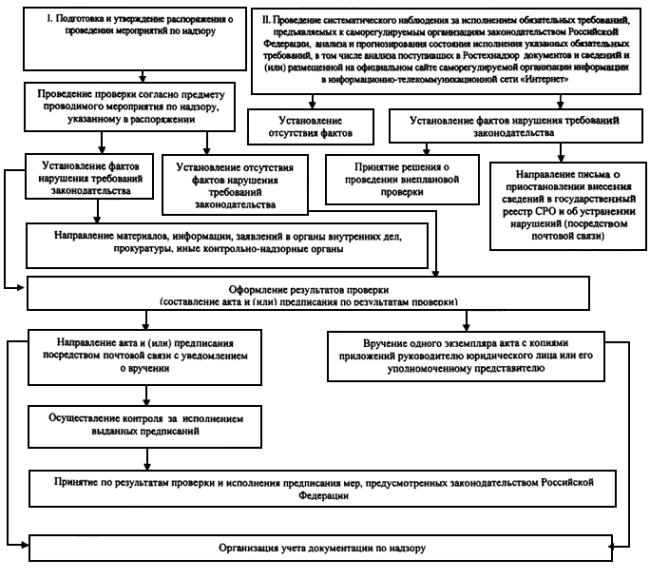 N
п/пНаименование территориального органа Ростехнадзора (субъекта Российской Федерации)Почтовый адрес (место нахождения), справочный телефон, адрес официального сайта и электронной почты1.Межрегиональное технологическое управление Федеральной службы по экологическому, технологическому и атомному надзору (г.Москва, Чукотский автономный округ, г.Норильск)123056, г.Москва, ул.Красина, д.27, стр.1.

Тел.: (499) 254-10-55;

факс: (499) 254-09-77;

mos@gosnadzor.ru;

http://mos.gosnadzor.ru2.Центральное управление Федеральной службы по экологическому, технологическому и атомному надзору (Московская область, Смоленская область, Тверская область, Калининградская область, Ярославская область, Владимирская область, Ивановская область, Костромская область)105066, г.Москва, 1-й Басманный пер., д.6, стр.4.

Тел.: (495) 629-88-20;

факс: (495) 629-15-21;

cntr@gosnadzor.ru;

http://cntr.gosnadzor.ru3.Верхне-Донское управление Федеральной службы по экологическому, технологическому и атомному надзору (Воронежская область, Белгородская область, Курская область, Липецкая область, Тамбовская область)394038, Воронежская обл., г.Воронеж, ул.Конструкторов, д.82.

Тел.: (4732) 63-26-12;

факс: (4732) 78-91-39;

vdon@gosnadzor.ru;

http://vdon.gosnadzor.ru4.Приокское управление Федеральной службы по экологическому, технологическому и атомному надзору (Орловская область, Тульская область, Калужская область, Рязанская область, Брянская область)300041, Тульская обл., г.Тула, пр-т Ленина, д.40.

Тел.: (4872) 36-26-35;

факс: (4872) 36-26-55;

priok@gosnadzor.ru;

http://priok.gosnadzor.ru5.Северо-Западное управление Федеральной службы по экологическому, технологическому и атомному надзору (Санкт-Петербург, Ленинградская область, Новгородская область, Псковская область, Республика Карелия, Мурманская область, Архангельская область, Вологодская область)191028, г.Санкт-Петербург, ул.Моховая, д.3.

Тел.: (812) 273-55-21;

факс: (812) 321-49-88;

szap@gosnadzor.ru;

http://szap.gosnadzor.ru6.Печорское управление Федеральной службы по экологическому, технологическому и атомному надзору (Республика Коми, Ненецкий автономный округ)167000, Республика Коми, г.Сыктывкар, ул.Советская, д.67; 

Тел./факс: (8212) 20-25-53; 

pech@gosnadzor.ru;

http://pech.gosnadzor.ru7.Нижне-Волжское управление Федеральной службы по экологическому, технологическому и атомному надзору (Астраханская область, Республика Калмыкия, Волгоградская область, Саратовская область, Пензенская область)400074, Волгоградская обл., г.Волгоград, ул.Огарева, д.15.

Тел./факс: (8442) 94-58-58, 94-14-14;

nvol@gosnadzor.ru;

http://nvol.gosnadzor.ru8.Северо-Кавказское управление Федеральной службы по экологическому, технологическому и атомному надзору (Краснодарский край, Республика Адыгея (Адыгея), Ростовская область)350033, Краснодарский край, г.Краснодар, ул.Ставропольская, д.4. 

Тел./факс: (861) 262-61-00;

sevkav@gosnadzor.ru;

http://sevkav.gosnadzor.ru9.Западно-Уральское управление Федеральной службы по экологическому, технологическому и атомному надзору (Удмуртская Республика, Кировская область, Пермский край, Оренбургская область, Республика Башкортостан)614094, Пермский край, г.Пермь, ул.Вильвенская, д.6.

Тел.: (342) 207-38-10;

факс: (342) 227-09-66;

zural@gosnadzor.ru;

http://zural.gosnadzor.ru10.Приволжское управление Федеральной службы по экологическому, технологическому и атомному надзору (Республика Татарстан (Татарстан), Республика Марий Эл, Чувашская Республика (Чувашия)420097, Республика Татарстан, г.Казань, ул.Зинина, д.4, а/я 35.

Тел.: (843) 231-17-77;

факс: (843) 231-17-02;

privol@gosnadzor.ru;

http://privol.gosnadzor.ru11.Средне-Поволжское управление Федеральной службы по экологическому, технологическому и атомному надзору (Ульяновская область, Самарская область)443035, Самарская обл., г.Самара, ул.Нагорная, д.136а.

Тел.: (846) 933-20-38;

факс: (846) 933-07-12;

srpov@gosnadzor.ru;

http://srpov.gosnadzor.ru12.Волжско-Окское управление Федеральной службы по экологическому, технологическому и атомному надзору (Республика Мордовия, Нижегородская область)603950, Нижегородская обл., г. Нижний Новгород, Гребешковский откос, д.7.

Тел.: (8314) 34-20-73; 

факс: (8314) 34-20-81; 

volok@gosnadzor.ru; 

http://volok.gosnadzor.ru13.Северо-Уральское управление Федеральной службы по экологическому, технологическому и атомному надзору (Ханты-Мансийский автономный округ - Югра, Ямало-Ненецкий автономный округ, Тюменская область)625000, Тюменская обл., г.Тюмень, ул.Хохрякова, д.10.

Тел.: (3452) 44-40-13;

факс: (3452) 45-32-07;

sural@gosnadzor.ru;

http://sural.gosnadzor.ru14.Уральское управление Федеральной службы по экологическому, технологическому и атомному надзору (Челябинская область, Курганская область, Свердловская область)620144, Свердловская обл., г.Екатеринбург, ул.Большакова, д.97. 

Тел./факс: (343) 251-46-79; 

ural@gosnadzor.ru; 

http://ural.gosnadzor.ru15.Сибирское управление Федеральной службы по экологическому, технологическому и атомному надзору (Алтайский край, Кемеровская область, Омская область, Томская область, Новосибирская область)650002, Кемеровская обл., г.Кемерово, ул.Институтская, д.3.

Тел.: (3842) 71-63-00;

факс: (3842) 34-24-68;

usib@gosnadzor.ru;

http://usib.gosnadzor.ru16.Забайкальское управление Федеральной службы по экологическому, технологическому и атомному надзору (Республика Бурятия, Забайкальский край)672038, Забайкальский край, г.Чита, ул.Тимирязева, д.27А, а/я 140. 

Тел.: (3022) 38-25-78; 

факс: (3022) 35-29-17; 

zab@gosnadzor.ru; 

http://zab.gosnadzor.ru17.Енисейское управление Федеральной службы по экологическому, технологическому и атомному надзору (Республика Хакасия, Республика Тыва, Красноярский край, Иркутская область)660049, Красноярский край, г.Красноярск, пр-т Мира, д.36.

Тел.: (3912) 27-53-38;

факс: (3912) 227-33-97;

enis@gosnadzor.ru;

http://enis.gosnadzor.ru18.Дальневосточное управление Федеральной службы по экологическому, технологическому и атомному надзору (Амурская область, Приморский край, Хабаровский край, Еврейская автономная область, Камчатский край)680000, Хабаровский край, г.Хабаровск, ул.Запарина, д.76. 

Тел.: (4212) 32-45-26; 

факс: (4212) 32-45-26;

dvost@gosnadzor.ru;

http://dvost.gosnadzor.ru19.Сахалинское управление Федеральной службы по экологическому, технологическому и атомному надзору (Сахалинская область)693000, Сахалинская обл., г.Южно-Сахалинск, ул.К.Маркса, д.32.

Тел.: (4242) 22-48-70;

факс: (4242) 23-21-64;

sahal@gosnadzor.ru;

http://sahal.gosnadzor.ru20.Северо-Восточное управление Федеральной службы по экологическому, технологическому и атомному надзору (Магаданская область)685000, Магаданская обл., г.Магадан, ул.Пролетарская, д.11, корп.523. 

Тел.: (4132) 62-13-69; 

факс: (4132) 62-25-00; 

svost@gosnadzor.ru;

http://svost.gosnadzor.ru21.Ленское управление Федеральной службы по экологическому, технологическому и атомному надзору (Республика Саха (Якутия)677980, Республика Саха (Якутия), г.Якутск, ул.Кирова, д.13.

Тел.: (4112) 42-26-38;

факс: (4112) 42-08-40;

lensk@gosnadzor.ru;

http://lensk.gosnadzor.ru22.Кавказское управление Федеральной службы по экологическому, технологическому и атомному надзору (Ставропольский край, Кабардино-Балкарская Республика, Карачаево-Черкесская Республика, Республика Северная Осетия - Алания, Республика Ингушетия, Республика Дагестан, Чеченская Республика)357500, Ставропольский край, г.Пятигорск, ул.Подстанционная, д.1б. 

Тел./факс: (8793) 34-65-65; 

kav@gosnadzor.ru;

http://kav.gosnadzor.ru23.Межрегиональное управление Федеральной службы по экологическому, технологическому и атомному надзору по Республике Крым и г.Севастополю (г.Севастополь, Республика Крым)295000, г.Симферополь, ул.Кечкеметская, д.198.

Тел.: (3652) 69-00-25;

факс: (3652) 69-00-31;

criminfo@gosnadzor.ru;

http://crim.gosnadzor.ru